彭水府办发〔2022〕18号彭水苗族土家族自治县人民政府办公室关于印发彭水自治县县城城镇化补短板强弱项示范建设“十四五”专项规划的通知各街道办事处，县政府各部门，各有关单位：经县政府同意并与有关方面协商，现将《彭水自治县县城城镇化补短板强弱项示范建设“十四五”专项规划》印发给你们，请认真抓好贯彻执行。特此通知彭水苗族土家族自治县人民政府办公室2022年1月7日彭水自治县县城城镇化补短板强弱项示范建设“十四五”专项规划彭水自治县位于重庆市东南部乌江中游、郁江下游，毗邻渝黔鄂地区，东临黔江区，南接酉阳县和贵州省的道真、务川、沿河县，西连武隆区，北靠石柱、丰都县和湖北省利川县。城镇化既是现代化的必由之路，也是我国最大的内需潜力和发展动能所在。习近平总书记站在战略和全局的高度，就深入推进城镇化建设作出重要指示，提出了“一尊重、五统筹”的基本思路，为中国城市发展指明了方向。国务院政府工作报告提出大力实施“两新一重”建设，抓紧补上疫情暴露出的县城城镇化短板弱项，2020年彭水成功入选全国县城城镇化补短板强弱项建设示范县。彭水作为世界苗族之乡，在重庆直辖二十五年间，城镇化建设取得重大成绩。如今站在历史新起点上，积极参与成渝地区双城经济圈建设、深度融入“一区两群”协调发展、深入落实全县“十四五”规划布局，开启新型城镇化补短板强弱项新征程，着力打造全国山地城市、少数民族地区新型城镇化强弱项补短板示范意义重大。本规划编制是城市功能完善、品质提升的一项系统工程，既要尊重客观现实，又要寻求创新突破，既要明确国家战略意图，又要结合本地特色。因此规划编制一方面严格依据全国县城城镇化补短板强弱项系列政策，另一方面深度把握市委市政府对彭水提出的“建设具有民族特色的国际知名旅游城市”战略定位，科学布局、统筹兼顾，为彭水县新型城镇化谋划战略蓝图。主要编制依据：1. 中共中央 国务院《关于印发<成渝地区双城经济圈建设规划纲要>的通知》（中发〔2020〕26号）；2. 国务院办公厅《关于全面推进城镇老旧小区改造工作的指导意见》（国发办〔2020〕23号）；3. 国家农业农村部等12部门《关于印发〈关于支持国家乡村振兴重点帮扶县的实施意见〉的通知》（国乡振发〔2020〕5号）；4. 国家发改委《关于加快开展县城城镇化补短板强弱项工作的通知》（发改规划〔2020〕831号）；5. 国家发改委、国家卫生健康委、国家中医药局《关于印发〈公共卫生防控救治能力建设方案〉的通知》（发改社会〔2020〕735号）；6. 国家发改委、国家卫生健康委、生态环境部《关于印发〈医疗废物集中处置设施能力建设实施方案〉的通知》（发改环资〔2020〕696号）；7. 国家发改委、住房城乡建设部、生态环境部《关于印发〈城镇生活垃圾分类和处理设施补短板强弱项实施方案〉的通知》（发改环资〔2020〕1257号）；8. 国家发改委、住房城乡建设部《关于印发〈城镇污水处理设施补短板强弱项实施方案〉的通知》（发改环资〔2020〕1234号）；9. 国家发改委、住房城乡建设部《关于印发〈县城排水设施建设实施方案〉的通知》（发改投资〔2020〕1147号）；10. 国家发改委办公厅《关于推进县城产业平台公共配套设施补短板强弱项的通知》（发改办规划〔2020〕564号）；11. 国家发改委办公厅《关于做好县城城镇化公共服务短板强弱项项目建设工作的通知》（发改办规划〔2020〕483号）；12. 国家发改委办公厅《关于做好县城城镇化公共停车场和公路客运站短板强弱项工作的通知》（发改办规划〔2020〕522号）；13. 国家发改委办公厅《关于做好县城城镇化流通设施补短板强弱项的通知》（发改办经贸〔2020〕580号）；14. 国家发改委办公厅《关于加快落实新型城镇化建设补短板强弱项工作 有序推进县城智慧化改造的通知》（发改办高技〔2020〕530号）；15. 国家发改委等七单位《关于信贷支持县城补短板强弱项的通知》（发改办规划〔2020〕1278号）；16. 国家发改委办公厅《关于印发〈县城城镇化建设专项企业债券发行指引〉的通知》（发改办财经规〔2020〕613号）；17. 中共重庆市委办公厅、重庆市人民政府办公厅《关于印发<渝东南武陵山区城镇群建设行动方案>的通知》（渝委办发〔2021〕3号）；18. 彭水自治县人民政府《关于印发彭水苗族土家族自治县国民经济和社会发展第十四个五年规划和二〇三五年远景目标纲要的通知》（彭水府发〔2021〕16号）。本规划建设期限为2021年—2025年。实施范围为彭水老城片区、新城片区、蚩尤九黎城片区，以及彭水县工业园区、摩围山旅游度假区，辐射带动乌江画廊生态旅游示范带、郁江产城景融合发展示范带。第一章 规划背景第一节 发展现状近年来，全县深入推进生态产业转型升级，综合经济实力快速提升。2020年实现地区生产总值245.1亿元，经济总量提升至渝东南第三位。城市综合承载能力全面提升，城市经济总量占GDP的比重达到36%左右，常住人口城镇化率达到48.3%，彭水自治县进入城镇化快速发展的中期阶段。城市空间格局日趋完善。统筹推进老城片区、新城片区、蚩尤九黎城片区一体化规划建设，城市规划面积拓展到30平方公里。老城片区形象明显提升，居住品质不断提高，交通条件持续改善。新城片区人气明显集聚，入住企事业单位30余家，落地开发企业8家，入住人口3.5万余人。蚩尤九黎城片区初具规模，一期全面建成投用，接待能力大幅提升，二期加快推进。工业园区功能日趋完善，建成标准厂房10万平方米，入园实体企业24家。摩围山旅游度假区提档升级，建成国家AAAA级景区，荣获“中国森林氧吧”“全国十佳文化生态景区”等称号。公共服务水平明显提升。围绕城市要素保障，大力完善配套服务功能。医疗卫生设施不断完善，县人民医院成功创建“二甲”综合医院。教育配套设施不断健全，成功创建国家义务教育发展基本均衡县，适龄儿童入学率100%，义务教育巩固率97.6%。养老服务水平不断提升，建成社区养老服务中心（站）27个，社会办养老机构1家，养老床位2500张。文化体育水平不断增强，县文化馆、县图书馆分别达到国家一级馆、二级馆标准，体育场地总面积78.44万平方米。城市面貌大为改观。深入实施“五大环保行动”，建设山清水秀美丽彭水。乌江水质稳定达Ⅲ类，郁江水质稳定达Ⅱ类，县城集中式饮用水水源地水质达标率100%；县城空气质量优良天数稳定355天，优良率达97.2%；城市生活垃圾无害化处理率达到100%；声环境质量主要监测指标均在国家标准限值以内。深入实施“治乱拆违”“街净巷洁”“路平桥安”“整墙修面”“灯明景靓”“江清水畅”“城美山青”七大工程，城市形象进一步提升。城镇化水平逐年提高。连续3年入选“全国县域旅游综合实力百强县”，旅游产业直接和间接就业人口占城镇就业人口的90%以上，为全县城镇化发展提供了强大动力。截止2020年底，全县户籍城镇人口比重提升至29.4%，比2010年提高9.3个百分点。全县人口占渝东南武陵山城镇群18.8%，总量居该片区第2位。县辖汉葭、绍庆、靛水3个街道人口总量为22.23万人，占41.9%，县城中心城区集聚能力不断增强。第二节 存在短板弱项近年来，虽然全县新型城镇化发展取得了重大成效，随着城镇化进程加快，特别是在新冠疫情考验下，我县新型城镇化发展不平衡不充分问题依然存在，短板弱项亟待进一步完善提升。一是城镇化水平还有较大差距。全县常住人口城镇化率48.3%，与全国、全市相差个15.64百分点和21.21个百分点。2020年县城经济总量占比仅为36.1%，中心城区对人口和产业的集聚能力仍然偏弱。二是公共服务设施有待完善。城区中小学大校额、大班额仍然存在，县级卫生机构基础设施、检验检测设备有待提升，同时养老托育、社会福利、文化体育、社区服务均存在不同程度的短板弱项。三是环境卫生设施尚有欠缺。城区生活垃圾清运及处置能力较弱，垃圾无害化处理设施建设滞后、垃圾填埋场处理能力不足。市政排水管网不健全，雨污不分现象仍然存在，急需升级改造。四是市政公用设施较为薄弱。城市相配套的快速交通、智慧停车等设施建设不足，公共交通出行比例较低，停车难问题突出，道路节点堵点仍需加大改造力度，交通内畅外联方面有待提升。燃气管网建设滞后，智能化建设投入不足等问题明显。五是产业培育设施相对落后。工业园区平台作用发挥不够明显，基础设施不够健全，产业集聚能力较弱，对全县城镇化的带动作用不强。县城部分农贸市场基础设施落后、市场容量小，智慧农贸、智慧农批建设程度低。第三节 发展形势根据城镇化的一般规律，城镇化率在30%—70%之间时，城镇化进入快速发展时期，城市常住人口可在较短的时间内突破50%—70%左右，我县城镇化已经进入中后期，未来发展速度、人口结构、空间格局、承接载体、群众需求等都将呈现出新的趋势与特征，居民对美好生活的需求将对城市品质有更高要求，也将推动城市在要素资源配置以人为中心。宏观层面，对县城新型城镇化提出新导向。习近平总书记站在战略和全局的高度，就深入推进城镇化建设作出重要指示，提出了“一尊重、五统筹”基本思路，为中国城市发展指明了方向。国家新型城镇化规划提出，我国城镇化将进入以提升质量为主的转型发展新阶段。相对于传统城镇化，其“新”主要体现在：动力新，发展动力从粗放型增长转向集约型增长；重点新，从以GDP为核心转向以人为核心；模式新，强调要走集约、智能、绿色、低碳的新型城镇化模式；机制新，强调要在人口市民化机制、土地管理机制、投融资机制等方面进行改革创新。中观层面，对县城新型城镇化提出新定位。成渝地区双城经济圈建设和市域内“一区两群”协调发展加快推进，彭水将深入落实渝东南武陵山区城镇群关于“发挥彭水渝鄂黔地区协同发展节点作用，建设民族地区产城景融合发展示范区，打造重要的生态康养和休闲运动基地，建成具有民族特色的国际知名旅游城市，联动贵州道真、务川和沿河协同发展”功能布局，充分彰显“民族、生态、文化”三大特色，高质量建设具有民族特色的生态特色宜居城、生态旅游目的地、生态产业发展区、生态文明示范县，高水平打造“世界苗乡·养心彭水”。微观层面，对县城新型城镇化提出新要求。“十四五”时期，彭水将迈入人均地区生产总值超1万美元的新发展阶段，新型城镇化发展将呈现新的特征。人口集聚加快，从过去十年彭水县户籍人口和常住人口变化情况看，户籍人口平稳增长，常住人口稳步上升，外出人口逐步回流，而常住人口增长主要集中在县城和保家镇等重点镇。人口结构变化带来新需求，彭水县老年人口占总人口比重为18.89%，养老托育对城市功能配备提出了新的要求。居民消费升级。随着居民生活水平的提升，生存性消费比重持续下降，享受和发展性消费比重上升，旅游、健康、文化、体育、教育、娱乐、休闲等成为新的消费热点。人口规模、结构以及居民消费需求的变化对县城新型城镇化发展提出了新要求。第二章 县城新型城镇化补短板强弱项示范建设总体思路第一节 指导思想以习近平新时代中国特色社会主义思想为指导，深入贯彻党的十九大和十九届二中、三中、四中、五中全会精神以及市委五届九次十次全会、县委十四届九次十次全会精神，严格落实党中央关于推动成渝地区双城经济圈建设的重大战略部署和市委市政府关于推动“一区两群”协调发展的战略安排，立足“民族、生态、文化”三大特色优势，紧紧把握县城城镇化补短板强弱项示范机遇，聚焦关键领域和薄弱环节，围绕“4321”发展思路，大力实施公共服务设施提标扩面、环境卫生设施提级扩能、市政公用设施提挡升级、产业培育设施提质增效“4大示范工程”，积极推进建设苗乡风情城、生态宜居城、人文旅游城“3大功能城市”，打造民族地区产城景融合发展示范区、重要的生态康养和休闲运动基地“2大重要支撑”，实现建成具有民族特色的国际知名旅游城市“1大核心目标”，为建设“世界苗乡·养心彭水”奠定坚实基础。第二节 基本原则坚持以人为本。坚持以人民为中心的发展思想，以满足人民群众对美好生活向往为立足点，把人民群众获得感幸福感提升放在更加突出的位置，全面推进人的城镇化，不断健全基本公共服务体系，提供更好的教育、更高水平的医疗卫生服务，拓宽居民增收渠道，创造更丰富的精神文化生活，优化社会保障体系，不断增进人民福祉，促进人的全面发展。坚持补齐短板。聚焦4大关键领域和17个专项薄弱环节，加大基础设施领域补短板强弱项力度，坚持远近结合、适度超前，瞄准公共卫生、人居环境、公共服务、市政设施、产业配套等领域短板，创新体制机制，强化要素保障，尽力而为、量力而行，有序推进项目建设，积极破解城镇化过程中遇到的突出问题和障碍。坚持创新驱动。坚持城镇化、工业化、信息化、农业现代化“四化”同步，加强互联网、大数据、人工智能等新技术在新型城镇化中的应用，实体经济与数字经济深度融合，协同推进管理创新、模式创新、制度创新等各领域的全面创新，以创新激发内生发展动力。坚持突出特色。立足彭水“民族、生态、文化”三大特色优势，切实将生态环保要求贯穿城市建设全过程、将民族文化元素融入城市建设各环节，建设有彭水历史记忆、文化脉络、地域风貌、民族特点的生态特色宜居城市。加快推进示范性项目建设，总结提炼典型经验，着力发挥县城城镇化补短板强弱项示范作用。第三节 建设目标城市空间布局不断优化，城区继续扩容提质，“民族、生态、文化”特色充分彰显，全面补齐城市短板弱项、全面提升城市发展品质、全面增强城市辐射能力、全面推进城乡融合发展，建成民族地区产城景融合发展示范区、具有民族特色的国际知名旅游城市。——全面补齐城市短板弱项。示范性项目全面推进， 4大领域和17个专项薄弱环节建设取得重大成果，全面实现公共服务设施提标、环境卫生设施提级、市政公用设施提挡、产业培育设施提质，建设模式形成示范带动效应，县城城镇化补短板强弱项示范工作亮点凸显，工作经验在全国推广借鉴。——全面提升城市发展品质。城市综合竞争力进一步提升，“民族、生态、文化”特色和优势进一步彰显，世界苗乡地位更加凸显。外来人口吸纳能力进一步增强，城镇化水平持续提升，常住人口城镇化率达到58%，苗乡风情城、生态宜居城、人文旅游城建设取得显著成效，建成具有民族特色的国际知名旅游城市。——全面增强城市辐射能力。城镇化空间格局更加优化，中心城区在统筹资源配置中起主导作用，形成以民俗生态文化旅游和现代服务业为主体的城市经济体系，中心城区占全县经济总量比重达45%以上。城市建设与经济发展良性互动，城市能级和城市价值显著提升，中心城区常住人口达到30万，中心城区联动周边辐射带动能力全面增强。——全面推进城乡融合发展。城乡就业更有质量更加充分，居民收入快于经济增速。城市综合服务功能和安全运行保障能力不断提升，便民服务圈更加健全。中心城区产业、人口和要素集聚能力不断增强，建成集中展现彭水历史文化、美丽山水、现代时尚、宜居宜业形象的核心区，美丽彭水更有魅力，城市发展更具韧性、更有温度，市民安家落户归属感、幸福感更强。第三章 优化城市空间布局以汉葭街道、绍庆街道、靛水街道及工业园区、摩围山旅游度假区为范围，兼顾乌江画廊生态旅游示范带、郁江产城景融合发展示范带，做强“三城”、联动“两区”、辐射“两带”，构架形成以“一心”“两区”“两带”为主框架、以“H”与“Y”字型相互叠加为基本形态的城市空间发展格局。强化区域交通联系，促进优势组合、差异发展，组团打造山水相融、古今辉映的生态宜居县城，加快建设具有民族特色的国际知名旅游城市。图1：中心城区空间格局图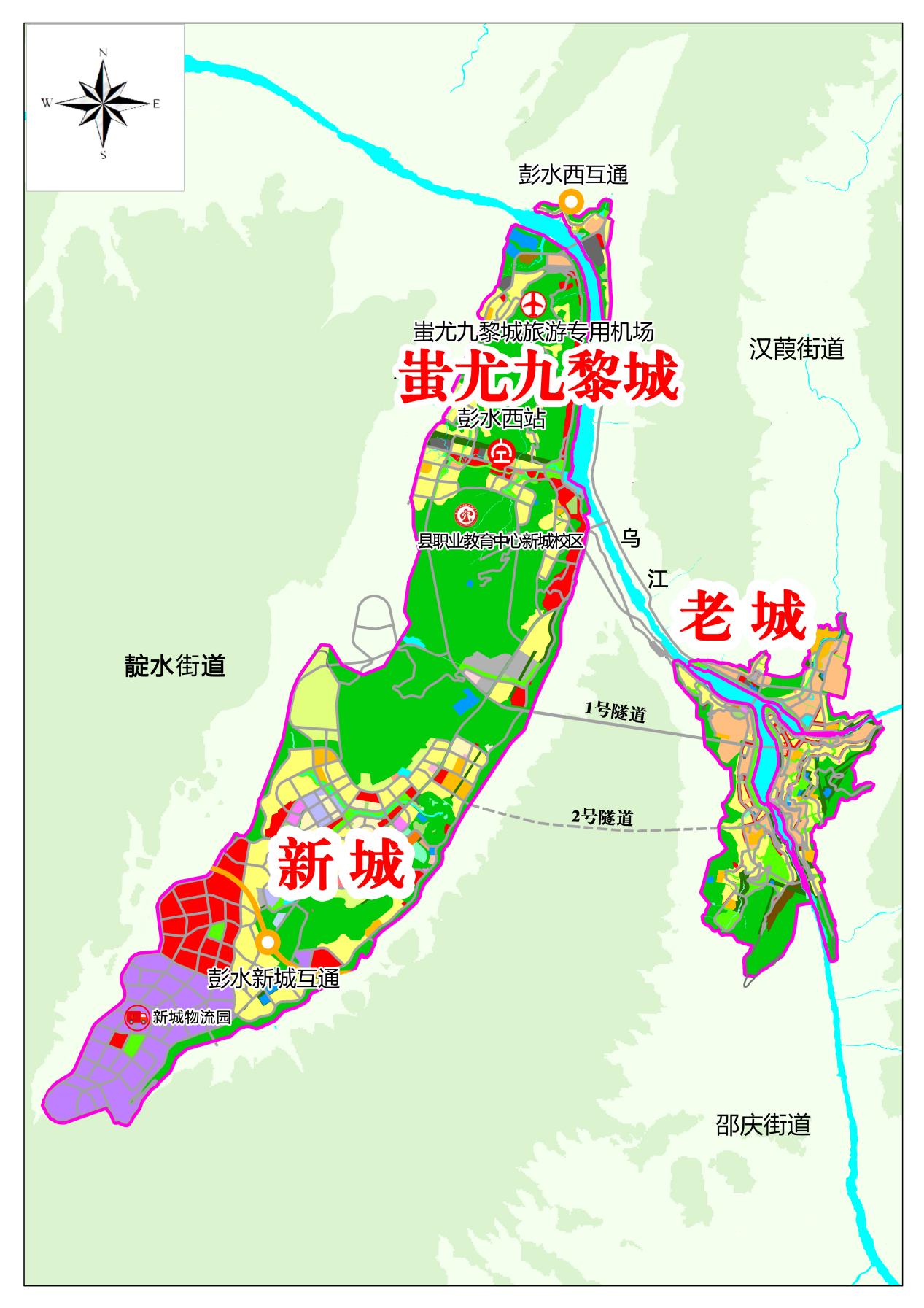 做强“三城”。强化老城片区、新城片区、蚩尤九黎城片区的核心引领作用。品质化改造老城，适当疏解老城人口，改善城市基础设施，完善城市配套功能，统筹推进老城空间优化和风貌改造，有序推进老旧小区改造，增加公共绿地建设，提升“两江四岸”形象。现代化建设新城，坚持“现代之城、未来之城、品质之城、魅力之城”定位，推进市政基础设施建设，完善公共服务设施配套，加快产业布局，形成“以产聚人，以人带城，以城兴产”的良性循环发展格局。特色化打造蚩尤九黎城，高标准建设蚩尤九黎城高铁片区、景城片区、下塘港口物流片区、康养片区、通用机场片区，全面提升景区民俗旅游文化品味，增强旅游服务国际化品质，打造“世界苗裔寻根圣地”，增强彭水旅游全球竞争力和影响力。联动“两区”。加快摩围山旅游度假区、工业园区建设，着力释放旅游经济、工业经济活力，扩大就业空间，集聚常住人口，为新型城镇化发展提供强大动力。推进摩围山国家级旅游度假区建设，推进景区、度假区配套设施建设，完善观景平台、自驾营地等交通旅游配套设施，开发观光旅游、观赏旅游、文脉旅游，大力发展避暑休闲、生态康养、乡村体验、体育运动旅游，把摩围山景区建成国家级旅游度假区。推动工业园区产业落地、集聚发展，推动县工业园区功能扩展到以太极水为重点的大健康产业园、以建材为重点的新田建材产业园、以肉制品加工为重点的新希望产业园、以苗族文创产品为重点的蚩尤九黎城民族文化产业园，形成“一园多组团”发展格局。辐射“两带”。强化中心城区的辐射带动作用，增强乌江画廊生态旅游示范带、郁江产城景融合发展示范带的承接能力，促进城乡一体化发展。着力提升“一心”与“两带”的融合发展能级，加大沿江城镇、园区、景区发展力度，优化用地、项目、资金等资源要素配置，以城旅、文旅、体旅、商旅、农旅融合为重点，大力发展生态经济，打造经济更具活力、生活更具魅力的乌江画廊生态旅游示范带、郁江产城景融合发展示范带，构建承接“一心”的产业和城镇化发展新阵地和人口集聚宜居带。第四章 推进公共服务设施提标扩面把提升人的发展能力放在突出重要位置，全面提升县城公共设施水平和服务能力，着力保障居民就医、上学、养老、育幼等基本公共服务，不断增强人民群众获得感、幸福感、安全感。第一节 健全医疗卫生设施到2025年，县人民医院成功创建三级综合医院、县中医院达到三级中医院创建标准，县妇幼保健计划生育服务中心夯实三级妇幼保健院创建基础。在县城医疗卫生设施补强带动下，县域内就诊率达到90%以上。推进县级综合医院提标改造。推进县人民医院“五大中心”建设，实施医养结合产业园项目、智慧医院示范建设项目等，持续推进县人民医院学科建设，打造具有三级医院水平的区域性医疗中心，增加城区优质医疗资源供给，全面提升整体医疗救治能力、紧急救治能力。完成急诊应急能力提升项目、县中医院重症能力提升项目等，提升县中医院中医诊疗服务能力。完成“互联网+健康服务”项目，提升全县智慧医疗水平。提升县疾病预防控制防疫能力。完成公共卫生服务中心、疾控中心实验室、县人民医院关口传染病区建设。2022年底疾控中心实验室检验检测能力达二级甲等水平。推动县级公共卫生医疗救治中心、精神卫生中心等建设，确保全县结核病、艾滋病患者和严重精神障碍患者得到规范治疗和管理。提升县妇幼保健卫生机构服务能力。新建县妇幼保健计划生育服务中心迁建项目，规划建筑面积60000平方米，提升妇幼保健医疗服务能力。强化危重症孕产妇救治中心、危重新生儿救治中心建设，提升县域妇产科、儿科服务水平和区域辐射引领能力。第二节 完善教育设施到2025年，力争学前三年毛入园率达95%，普惠率达100%，义务教育巩固率达100%，高中阶段毛入学率达到95%，基础教育水平稳步提升，职教学生100％就业，建成渝东南武陵山城镇群现代化教育强县。推进幼儿园新建和提质改建。建成学坝幼儿园、张家坝幼儿园、两江幼儿园，逐步引导小区配套园转为普惠性幼儿园，提高普惠性幼儿园覆盖率。发展一批保教质量优、教师队伍稳、财政保基本的公办幼儿园。执行幼儿园资格准入制度，完善民办学前教育机构认证机制。推进现有幼儿园等级提升，发挥优质幼儿园辐射带动作用，推进薄弱幼儿园提档升级，满足人民群众对“入好园”的需求。推进义务教育学校设施改善。持续推进义务教育优质均衡规范发展，增大优质教育资源共享面。加快推进摩围中学、张家坝小学、学坝小学、保家镇第二小学、上塘小学等项目，扩大优质教育资源总量，破解超标准班额、超规模办学等问题；推进两江小学扩建项目、县第三小学扩建项目、县第一小学校门及通道建设项目、县第三中学综合楼拆除重建项目、县第二小学教学楼拆除重建项目，改善提升学校办学硬件。大力推进教育信息化，以大数据、云计算、人工智能为支撑，建设“智慧校园”，打造“智慧课堂”，构建“网络空间”，营造教育创新环境，加快推进森林希望小学等智慧校园示范学校建设，建成市级智慧校园建设示范学校3所。提升高中职业学校办学质量。对民族中学、彭水一中进行初、高中剥离，优化高中办学条件，消除普通高中大班额现象。推进职业教育产教融合发展，建设完成职教中心学生宿舍项目，规划建设集产学研一体的高等职业教育学校，优化县职业教育专业设置、师资力量和办学环境，着力提高职业教育质量。第三节 改善养老托育设施到2022年，彭水县养老院建成投入使用，全县每千名老人拥有社会养老床位数达到30张，建成专业婴幼儿托育服务中心1家以上；到2025年，县城养老机构达到5家以上，全县每千名老人拥有养老床位数保持在35张以上，建成专业婴幼儿托育服务中心2家以上。加快养老服务设施建设。加快推进特困人员供养机构项目，建设一家集居养、助养、护理型养老为一体，引领和示范性养老服务行业，彰显当地特色的综合养老机构。积极发挥政府投资引导作用，鼓励政府和社会资本合作、公建民营等方式，引导民间资本广泛参与发展普惠养老。大力发展婴幼儿照护服务。谋划建设彭水县婴幼儿托育中心，在县城开展0—3岁托幼班试点工作，大力推进婴幼儿照顾服务发展，引导社会力量建设一批综合性托育服务机构和社区托育服务机构，提供全日托、半日托、计时托、临时托等多样化的服务能力。第四节 发展文旅体育设施到2022年，每万人拥有群众文化设施建筑面积达到6200平方米；到2025年，每万人拥有群众文化设施建筑面积达到6500平方米。推进文化场馆设施建设。实施彭水县规划展览馆、图书馆、博物馆、文化馆、非遗馆提升改造工程，建设苗族文化产业园、文博创意产业园、彭水县文化中心。推进书香彭水建设，加快阅读圈布局，完善图书总分馆服务体系，建设图书馆分馆（城市书房）和24小时自助图书馆。加快建设摩围山悟空影视城老，谋划建设市级标准非遗陈列馆。实施县城精神家园建设工程，完善楼宇文化、社区文化、广场文化等公共文化场所功能建设。推进旅游服务设施建设。推进旅游接待设施建设项目谋划，加快建设完成九黎旅游运输综合服务中心，推进摩围山老年康养中心（康养医院）、摩围山乡村振兴旅游、摩围山至阿依河索道、洋水古城复建工程、智慧文旅项目等完善县城旅游接待设施。优化县城商业设施布局，建设渝东南文旅商务会展中心。推进城市滨江休闲服务业集聚区、开发区商贸综合体等项目实施，精品化打造特色商业街区，植入文化消费、休闲娱乐、特色餐饮等业态，形成夜间经济发展聚落。推进公共体育设施建设。加快推进彭水自治县体育馆建设，打造集篮球馆及多功能训练场馆等功能于一体的综合性文体设施。合理布局县城公共体育设施，建设300km城市健身步道，实施彭水城市绿道工程。新建或改扩建以体育健身为主要元素的体育公园，加快建设摩围山度假区亚高原体育运动公园、乌江画廊水上运动公园、五湖智慧公园。落实老社区、小区更新和完善体育健身设施达到国家标准的比例在60%以上要求，实现县城10分钟健身圈全覆盖。第五节 完善社会福利及社区综合服务设施到2025年，建立完善儿童福利设施和残疾人康养设施，建成完善的社会福利体系，固牢社会服务底线。各社区建成标准的综合服务中心，社区服务群众满意度大幅提升。推进儿童福利设施和未成年人救助保护设施。建设县级未成年人保护中心，强化困境儿童保障，健全儿童收养体系。建设县级未成年人救助保护设施，配备观察区、教育设施、医疗设施、康复设施、心理辅导及矫正室等。推进残疾人托养设施建设，谋划残疾人综合服务设施建设。推进公墓殡葬设施扩建改造，加快新城殡仪馆及城市公益性公墓项目建设，满足群众基本殡葬服务需求。推进流浪乞讨人员救助管理设施建设。完善社区综合服务设施。新建9个社区便民服务中心，改扩建4个社区便民服务中心。到“十四五”末建成标准的综合服务中心，全面推广智慧化服务，社区服务群众满意度大幅提升。第五章 推进环境卫生设施提级扩能通过完善县城生活垃圾分类收集和分类运输体系、健全污水集中处理设施、改善县城公厕环境等，进一步巩固山清水秀美丽彭水建设，提升县城颜值。第一节 完善垃圾无害化资源化处理设施到2022年，建成分类投放、分类收集、分类运输、分类处理的生活垃圾分类处理系统，生活垃圾分类处理率达到100%；到2025年，生活垃圾分类处理率保持100%。推进垃圾处置设施建设。开展“无废城市”建设，抓好产废源头减量化，建立分类投放、分类收集、分类运输、分类无害化资源化处理的生活垃圾处理系统。完善生活垃圾收运体系，配备分类清运、密封性好、压缩式收运车辆，提升改造垃圾房和转运站等已有设施，推进建设环卫基地、靛水垃圾填埋场封场及生态恢复项目。建设规范的回收网点和分拣中心，加强对废弃电器电子产品、报废汽车、废纸等进行回收利用。完善医疗废物收集转运处置体系。强化医疗废物源头分类管理，在县工业园区建设年处理2000吨医疗医疗废物处置设施、危险废物存储场，实现医疗废物全收集、全处理，并逐步争取农村地区医疗废物得到规范处置。第二节 健全污水集中处理设施到2022年，生活污水收集效能明显提升，市政雨污管网混错接改造更新取得显著成效，生活污水集中处理率达96%以上；到2025年，生活污水集中处理率达98%。推进污水集中处理设施提升改造，按照“厂网配套、泥水并重”要求，推进污水集中处理设施新、改、扩建工作，到2025年，城镇生活污水收集率达到98%。提升县城污水收集管网建设，按照“应接尽接、全面纳管”的要求，推进阿依河、摩围山污水处理厂及配套管网建设，实施新城雨污水管网工程，提高管网收集能力。积极推进老城雨污分流管网改造，实施混错接、漏接、老化和破损管网更新修复，加快完成奥华广场、花样年华、两江桥等7个主要雨污混接冲沟整治工程。第三节 改善县城公共厕所到2022年，县城公共厕所累计达到110个以上；到2025年，县城公共厕所累计达到140个以上。优化公共厕所服务。深入实施县城公共厕所“五化”改造，按照《城市公共厕所规划和设计标准》改造城区老旧厕所7座，设置第三卫生间和无障碍通道，提升“规范化”水平。合理增加公共厕所的无障碍厕位和第三卫生间，在中心城区新建固定公厕30座，提升“人性化、便利化”水平，方便残疾人和儿童等使用。对现有满足条件的公厕，利用5G、物联网技术进行“智慧化、特色化”提升。完善公共厕所配置布局。重点在老城、人流密集区和主次干路等区域，配建补建固定公共厕所或移动式公共厕所，利用节能环保技术配置除臭设施。严格按标准，在中心城区建设和商业区开发中配备公共厕所，在大桥南路选址或利用楼盘开发新建公厕。同时鼓励倡导城区机关、企事业单位、服务窗口等单位对外开放厕所，提高公厕共享水平。第六章 推进市政公用设施提挡升级 通过推进市政交通建设，全面解决城市赌点；通过改造市政管网设施，打造全国综合管廊建设示范县；通过实施老旧小区改造，建成宜居整洁、安全绿色、设施完善、服务便民、和谐共享的“美好住区”，有效实现老城提质减载；通过推进县城智慧化改造，打造全国智慧城市试点样板。第一节 优化市政交通设施到“十四五”末，基本实现“40分钟主城、1小时周边、1.5小时县域”交通圈，中心城区交通条件大为改善，彻底解决县城拥堵及停车难问题。优化内外交通基础设施建设。统筹推动全县高速铁路和普速铁路发展，全力推进建设渝湘高铁，打造东西向快速客运通道，推动彭水进入高铁时代。积极推动县内公路网融合发展，加快布局“八高速一环线”快速公路网，提档升级“五横五纵”干线公路网，形成以高速公路为骨架、干线公路为补充、农村公路为微循环的现代公路体系。实施乌江航道整治，升级改造三级标准航道，切实改善乌江航运条件，加快建设乌江画廊旅游码头、九黎城旅游码头以及马峰作业区等客货运码头。完善通用航空布局，谋划建设九黎通用机场，支撑全县旅游、产业、应急救援等发展，形成主城都市区、渝东南片区空中快速连接通道，融入全市通用机场网络。推进站场设施及交通配套服务建设。建设彭水西站城市综合枢纽站，加快推进长途汽车站、旅游客运中心公交车枢纽站、出租车停车场、社会停车场，形成集铁路运输、长途客运、常规公交、出租车及社会车辆于一体的综合换乘枢纽。启动城北客运枢纽站改扩建工程，服务城区居民出行。优化县城公交站点布局，建设新城公交车枢纽站，在中心城区新建和改扩建公交车站台。优化公共停车场和配建停车场布局，加快建设县坝停车场等项目，建设立体停车库，缓解人流密集区停车难问题。第二节 完善市政管网设施到2022年，老城区管网设施大幅优化，对生产生活的保障能力大幅提升；到2025年，县城建立网络健全的智慧管网系统。优化供水管网设施。实施新城供水工程、老城给水管网改造，加快建成龙虎水库、凤升水库到中心城区的供水管网系统。实施新城供水工程一期工程、老城给水管网改造三期工程、摩围山片区供水及配套设施工程、三江口至工业园区水厂引水工程，供水范围向周边区域延伸，推进城乡一体供水。完善燃气储气设施和燃气管网。推进新城天然气管网建设、九黎城天然气管网建设、老城区天然气管网改（扩）建、新城-摩围山天然气管网建设、天然气高压输管网建设、新储配站建设项目等。第三节 发展配送投递设施到2022年，建立布局合理的快递和物流基础设施格局，突破“快递最后一公里”；到2025年，县城建成智慧快递物流体系。完善县内物流网络。重点建设“一园三中心”物流枢纽。打造新城现代综合物流园，服务全县及周边毗邻地区农畜产品、消费品、生产资料等物流配送，建成全市区域性公共物流配送中心。建设工业园区物流仓储中心，满足园区企业原材料、工业品物流需求。以乌江、渝怀铁路、渝湘高速为交通支撑，建设下塘港口物流集散中心。依托渝湘高速和渝怀铁路，建设长滩铁路物流集散中心。鼓励支持乡镇商贸中心和社区综合服务中心完善配送功能，构建干支衔接、通行顺畅、有效连接的城乡三级配送网络体系建设。全面提升现代物流水平。支持培育智慧物流、供应链物流、冷链物流等新模式，积极发展供应链管理、物流总部经济等物流衍生服务。积极引进国内外物流龙头企业和综合物流服务集成商，大力发展港口物流、大宗商品物流、农产品物流、商贸物流等。第四节 更新改造老旧小区到2025年，全面完成县城老旧小区改造，累计完成改造26万平方米。推进老城片区老旧小区综合改造提升及历史建筑保护工程，包括违建、临建整治和规范、消防设施规范修复、照明设施补充、污水零直排改造、垃圾分类设施安装、小区内强弱电线路规整、外墙清洗修补粉刷、供排水和燃气设施改造及市政基础设施、历史建筑和特色街区的改造工程等。推进老旧小区公共服务功能配套改造，推进县城既有住宅加装电梯改造工程，实施老城区各个道路节点房屋征收3万平方米。提升老旧社区公共空间和公共服务功能区域占比，科学增设泊车位、停车场等，改善老旧小区居住环境和功能品质。第五节 实施县城智慧化改造以数字经济赋能高质量发展高品质生活为统领，建成较为完善的数字基础设施体系，重点行业数字化转型初步完成，数字化治理效能明显提升。建设新型数字基础设施。以5G、数据中心、空间互联网等信息基础设施为重点，有序推进人工智能、大数据、物联网等新一代信息技术在交通、能源、水利、市政等传统基础设施的融合应用。积极推动千兆宽带网络建设，强化高铁站、火车站、汽车站等重点窗口区域，商场购物中心、游客接待中心等人流密集区域，产业园区及重点企业的5G网络覆盖，推动5G在智慧医疗、智慧教育、智慧养老、智慧旅游、智慧安防、智慧电网、智慧社区、智慧农业、智慧机场、数字园区等典型场景的示范应用，并逐步向经济社会各领域延伸。构筑全民畅享的数字生活。推进民生服务智慧化，促进公共服务方式创新，推进区块链、人工智能、大数据等数字技术全面融入社会交往和日常生活，线上线下统筹推进教育、医疗、养老、就业等普惠服务发展，全面提升人民群众的获得感、幸福感、安全感。推动城市治理智能化，形成数据驱动的城市治理新模式，打造“全城智管”新格局，全面提高城市运行效率和宜居度。加快政府管理数字化，深化“互联网+政务服务”，推动政务信息化共建共用，打造整体智治、高效协同的数字政府运行体系，不断提高政府决策科学性和服务效能，让企业和群众办事更高效、体验更愉快。第七章 推进产业培育设施提质增效通过完善产业平台建设，推动以旅游产业为主导的生态产业体系提档升级，提升全县城镇就业水平，为建设具有民族特色的国际知名旅游城市、推进新型城镇化发展提供强大动力。第一节 完善产业平台配套设施到2025年，实现规上工业总产值80亿元，建成百亿级工业园区。推进镇园一体化发展。实施鹿山大河坝片区整体城镇化、工业园区段郁江流域河道治理及水生态修复、工业园区镇园一体化、工业园区铁路物流仓储集散中心、工业园区大健康产业园项目一期工程、工业园区南北岸生态提档项目、保家镇曾家坝新型城镇化、保家镇高梘坝整体城镇化项目建设。完善产业平台配套设施。推进产业创新服务综合体项目建设，为企业发展提供综合科技创新服务。建设一批智能标准厂房，提供共用生产空间，降低企业成本、提高生产效率。积极引进金融服务平台与企业运营服务平台，满足企业金融需求，以及在财税、法律、人力资源、市场营销、知识产权等企业经营管理等方面的咨询需求。第二节 健全冷链物流设施到2025年，引进及培育3家以上大型冷链物流龙头企业。引进培育冷链物流龙头企业。依托彭水县工业园区，谋划建设工业园区农产品仓储物流基地（冷链物流仓储中心）。加大力度引进知名冷链物流企业在彭水设立分中心，整合冷链物流资源，形成规模效应。鼓励商场超市等零售终端网点配备冷链设备，推广“生鲜电商+冷链宅配”“中央厨房+食材冷链配送”等新模式。提升冷链物流信息化水平。大力发展“互联网+”冷链物流，整合产品、冷库、冷藏运输车辆等资源，构建“产品+冷链设施+服务”信息平台，实现市场需求和冷链资源之间的高效匹配对接，提高冷链资源综合利用率。第三节 提升农贸市场水平到2022年，解决现存农贸市场突出问题，在农贸市场覆盖空白区合理布局新增农贸市场；到2025年，合理布局全县农贸市场，以大型批发市场为龙头、中心农贸市场为骨干、社区农贸市场（菜市场）为基础，中小型生鲜超市为补充的健全农产品流通体系。完善农贸市场布局。实施城区原有市场进行升级改造，对不合理市场进行整体搬迁。全面解决中心城区菜市场脏、乱、差、以街为市等突出问题，全力实现蔬菜溯源，保障现有居民的生活安全。推进农贸市场智慧化建设。充分利用互联网和大数据、云计算、物联网等科技手段，打造线上线下相结合的“零售新体验”农贸市场，集成食品安全溯源、商户信用公示、农贸大数据展示、在线支付等功能，实现“智慧农贸”的升级改造。第八章 建设具有民族特色的国际知名旅游城市紧紧围绕渝东南城镇群文旅融合发展功能布局，着力实施城市品质提升行动，打造具有民族特色的苗乡风情城市，全面提升文化旅游融合发展水平，完善宜居宜业宜游城市功能，推动城市特色化、内涵式、集约型发展，切实增强城市吸引力和承载能力，建成具有民族特色的国际知名旅游城市。第一节 建设苗乡风情城市围绕“建设具有民族特色的国际知名旅游城市”定位，强化民族元素在全域深度运用，着力增强全县民族文化氛围。集中打造蚩尤九黎城对外苗族文化展示窗口，提升彭水世界苗乡知名度。强化民族元素全域深度运用。大力推动民族元素在中心城市建设、景观绿化、民族服饰、苗乡美食、新闻媒体等领域的应用，着力增强彭水经济社会发展的民族底色。打造具有民族特色、文化内涵丰富的城市标识，建成1座苗族风情浓郁的旅游城市、1条民族街区。推进民族元素与旅游深入融合，努力把城区乌江段建设成为融水域风光和民族风情、观光娱乐为一体的休闲旅游目的地。建成一个以民族风情为主题的休闲娱乐公园、一条民族文化史长廊。以彭水县踩花山艺术节、中国原生民歌节为载体，努力建成连接渝鄂黔等各民族歌手同台献艺的大众化、民歌化、国际化的文艺交流平台。推进民族文化进校园、进酒店、进广播电视报刊等，使民族文化电视有图像、报刊有文字、舞台有表演。推进民族文化元素进入居民日常生活，鼓励支持具有民族特色的饮食店、服装店、家具店、工艺美术店等发展，促进民族旅游产品日益丰富多样，走进入千家万户。打造世界苗乡对外展示窗口。实施文旅融城行动，启动蚩尤九黎城国家5A级旅游景区创建工作，加快推进二期三期建设，进一步完善旅游接待、集散、游览功能，有序启动彭水游客集散中心、文博创意产业园、彭水博物馆、渝东南文旅商务会展中心、彭水轻工博物园、苗族文化产业园等项目建设，创建文化用品一条街、特色小吃饮食文化一条街、特色土特产一条街、传统手工艺非遗文化一条街等。充实民族文化内涵，提升《苗祖.蚩尤》演艺水平，将苗族民俗、苗歌融入景区体验，展示苗歌、苗舞、苗族体育等民风民俗，全力打造彭水民族文化旅游品牌，将蚩尤九黎城打造成为彭水向世界展示、传承苗族文化的窗口和基地。增强民族特色产品供给。扩大《娇阿依》非遗文化品牌，丰富文旅融合产品供给，促进鞍子苗歌、高台狮舞、苗族踩花山、诸佛盘歌等非遗走进景区。着力打造苗家人赠与世界的美食典藏—《苗乡菜谱》，推出太子鸡豆花、涪翁烧白、苗家鼎罐饭、糯米糍粑、灰豆腐、都卷子、斑鸠豆腐等苗乡菜谱，依托县城游客中心、重点旅游景区等，规划打造苗乡美食街、特色小食馆、乡村土菜馆。加强文创商品研发，开发彭水苗绣、苗银、根雕、木雕等非遗文创旅游商品，打造蜂蜜、大脚菌、擀酥饼、晶丝苕粉、紫苏油、酥食等一批独具特色的彭水礼物，包装苗阿依小麻花、不老泉太极水、“苗妹香香”等彭水特色商品，增强民族特色产品供给。第二节 建设生态特色宜居城市坚持生态优先、绿色发展理念，实施绿水青山行动，筑牢生态本底，立足“山城”“江城”独特风貌，大力实施城市提升行动计划，建设绿色低碳的生态宜居城市。彰显城市生态魅力。建设老城、新城、蚩尤九黎城一体化发展的中心城区，城市建成区面积达30平方公里，集聚30万人口。推进海绵城市建设，通过“渗、滞、蓄、净、用、排”等措施，有效控制城市降雨径流，减少城市开发建设对环境的影响。着力加强大气污染防治，到2025年，县城空气质量优良天数比例稳定在96%以上。巩固深化国家园林县城创建成果，继续推进河道景观林、交通沿线生态林等绿化造林建设，重点打造一批生态廊道、景观绿道、林荫大道。践行公园城市理念，优化公园、绿廊、居住区和单位绿化等城市绿地系统，拓展“公园+惠民服务”“公园+运动健身”“公园+文化艺术”“公园+科普教育”等模式，建设一批“公园社区”“公园街道”，打造城市“10分钟公园绿地服务圈”，到2025年，全县建成区绿化覆盖率提高到40%以上。推动绿色低碳发展。围绕“碳中和”愿景，实施碳排放总量和强度“双控”，打造一批零碳园区、零碳工厂。积极构建清洁低碳安全高效的能源体系，大力发展抽水蓄能、风能、光伏等清洁能源，着力提高传统能源转化率、利用率，以能源结构调整倒逼产业结构调整。有效发挥森林、湿地、土壤的固碳作用，加快种植碳汇试验林，提升全县生态系统碳汇增量。实施重点行业领域减污降碳行动，加快制造业、交通运输、建筑行业脱碳过程，推进建材等重点行业和重点用能单位节能降碳。倡导绿色低碳生活方式，开展绿色社区、绿色出行、节约型机关等创建行动。第三节 建设人文旅游城市坚持国际化视野，以文化为灵魂、以旅游为载体，打造独具魅力的渝东南武陵山区人文旅游城市。提升城市文化底蕴。实施城市记忆工程，突出历史文化传承保护，留住特有的地域环境、文化特色、建筑风格，彰显彭水文化独特魅力。延续城市历史文化脉络，培育乌江历史文化展示带，加强绿荫轩、红军渡、红三军司令部旧址、云顶寺、绍庆府、会仙桥等历史文化遗产的保护利用，展示乌江岸线城市人文风景，培育城市发展内生动力。保护老城文化肌理，有机更新天津路片区、文庙片区、河堡片区、原水泥厂片区等城市老建筑和老街巷。充分挖掘和利用苗歌、盘歌、杂技等传统文化资源，举办艺术展、民俗节庆、文化演艺等活动，促进传统优秀民间文化艺术更好地融入社会、融入民众、融入生活。引进展览、话剧、音乐剧、演唱会等文化活动，拓宽群众性文化活动覆盖面，营造浓厚的城市文化氛围。强化城市宣传营销，大力推进“世界苗乡.养心彭水”品牌建设，面向全国全球打响城市知名度。推进文旅融合发展。实施文旅融合行动，按照“打造文旅融合发展新标杆”目标，促进文化旅游融合发展。推动文化为旅游赋魂，着力挖掘蚩尤文化、盐丹文化、黔中文化等地域文化，对老街巷、老建筑、老习俗、老手艺、老故事等进行提炼挖掘、衍生创作，打造历史人文景区集群。发展夜间文旅经济，开展主题灯会、夜间演唱会、夜间剧场、夜间音乐节、夜间美食节，打造“九黎不夜城”“夜游乌江画廊”品牌，增强全天候旅游体验。推动老城、新城、九黎城核心商圈与文旅融合发展，打造集美食、娱乐、购物、休闲于一体的城市夜游集聚区。提升旅游服务国际化水平。统筹推进文明城市创建和城市建设发展，全面提升居民文明素养，扩大文明家庭、文明校园覆盖面，深化文明交通、文明旅游、文明餐饮行动，打造精神文明建设典范城市。坚持服务至上，以优质旅游供给为基础，以广大游客需求为中心，以全面提升服务质量为重点，进一步优化彭水旅游发展“硬”环境、提升“软”实力，让县内外游客认可彭水、记住彭水、美名彭水，使彭水真正成为人人向往、口口相传的国际知名旅游目的地。优化旅游涉外语言环境，完善多语种标识标牌建设，实现重要交通站点及旅游景区、宾馆酒店的多语种标识标牌服务全覆盖。在旅游演艺节目、文化场馆等旅游项目中，适当增加俄、韩、新加坡等主要客源国和地区的语言版本。在阿依河景区、蚩尤九黎城景区、乌江画廊景区、摩围山度假区等重点国家级景区内设立外国游客服务窗口，提升国际游客服务便利化水平。第四节 建设重要的生态康养和休闲运动基地突出产业融合、特色创新，推动养生养老服务与文化、旅游、教育、体育等业态融合发展，围绕以增强人民体质为核心，全面发展健身休闲、赛事活动、健身用品等业态，推动健身康体产品和服务层次更加多元优质。提质发展养生旅游。大力发展休闲度假游，推进摩围山日月星辰森林康养基地、摩围山旅游度假区康养基地、老年康养中心、森林康养小镇、康养医院、露营基地等旅游度假项目建设，加快建成全市重要的生态康养基地。大力发展康体养生游，推动旅游观光与治疗、康复、运动融合，推广康复理疗、慢病预防、运动健身等康体服务。大力发展滋补养生游，推动旅游与绿色有机健康养生食品、药膳健康养生产品、苗医苗药保健等滋补养生业态融合，建设苗医苗药健康旅游示范基地。创新发展健康养老。发展普惠型养老服务和互助性养老，加快构建以居家为基础、社区为依托、医养康养有机结合的健康养老服务体系。壮大机构养老群体，鼓励社会力量举办各类养老机构，引进1-2家连锁化、规模化、品质化养老服务机构，鼓励养老机构与周边医疗卫生机构合作，打造健康养老产业集聚区，培育医养结合基地。大力发展健康食品。大力发展绿色有机农产品，加快发展无公害农产品、绿色食品、有机农产品和地理标志产品，推广绿色有机蔬菜、水果、粮食、中药材等健康农产品，建设3—5家规范化、标准化、规模化种植的绿色健康农产品生产基地。大力发展营养保健食品，重点推动营养方便食品、功能性食品、药食同源产品等健康食品发展。做大健身休闲运动，倡导全民健身，结合彭水山地特色，重点发展路跑、骑行、登山、航空等户外运动健康休闲产业，打造一批体育公园、山地户外体育旅游精品路线和城市体育服务综合体。加快完善室内运动健身设施，大力推动篮球、排球、乒乓球、羽毛球、电子竞技等室内运动，打造提升一批室内运动健身房、体育场馆。做响体育赛事活动，做大做强中国摩托艇联赛、中美澳艺术滑水精英赛等水上运动赛事活动，提升赛事举办水平，线上线下联动，扩大赛事品牌知名度。依托摩围山旅游度假区，培育冰雪运动、马术、低空运动、攀岩等体育旅游业态，规划建设摩围山亚高山。鼓励体育场馆开展民族特色运动，丰富射弩、竹铃球、高足球、踩花、杂技等体育运动项目，增强游客对苗族特色文化氛围的体验感。第五节 建设民族地区产城景融合发展示范区推进产业深度融合。实施文旅赋能行动，以创建市级全域旅游示范区为引领，依托独特的民族、生态、文化资源，构建以旅游为主导的生态产业体系，全方位促进产业跨界大融合。实施全域旅游和“旅游+”战略，推动文化产业和旅游产业业态融合、品牌融合、市场融合和服务融合。加快推进中心城区专业市场、智慧商圈和夜市街区建设，打造商贸、工艺品、饮食等特色品牌，推动生产性服务业向专业化和价值链高端延伸、生活性服务业向高品质和多样化升级。提升健康食品、特色轻工、清洁能源等产业集群发展层次和核心竞争力，加快培育中药材加工、苗医苗药等新增长点。加快推进红薯、烤烟、畜禽养殖及中药材等现代山地特色高效农业发展，强化农产品品牌建设，大力培育新型经营主体，推动一二三产业深度融合发展。推进城景联动发展。立足苗乡、山水、人文特点，加快改造提升中心城区、乌江郁江沿线景观风貌，加大两江消落带、滨江岸线治理，强化沿江空间立体性、平面协调性设计，严控城市建筑体量、高度和密度，打造乌江画廊生态景观展示带。大力推进城市宜居品质、生态景观、特色风貌、旅游功能优化提升，围绕城区、度假区、景区、园区加快完善旅游集散、美食体验、多元住宿、消费升级等要素配套，提升城市环境、公共服务、信息咨询、智慧旅游等国际化、智能化、现代化功能，增强“吃住行游购娱”“商养学闲情奇”优质服务体验。推进交通内畅外联。实施固本强基行动，打造“三城生活15分钟”快速交通圈，建设水泥厂至蚩尤九黎城至徐家坝滨江道路、老城至新城摩围山2号隧道、新城至高铁站连接道、老城至高铁站连接道、下塘乌江大桥等项目，打造城区绕城环线，构建起三城互联互通的交通网络。加强城区与景区旅游速达功能，新建新城至摩围山至黄家旅游公路，持续改善大摩围山景区旅游通行能力。强化城区与园区互动能力，建设郁江大桥经火车站至工业园区快速公路，建设城区到保家、高谷、郁山等地生态产业景观通道。到2025年，“三城”一体化发展格局更加完善，城区园区景区更加融合，相互促进带动更加明显。第九章 实施县城新型城镇化补短板强弱项示范第一节 实施四大示范工程实施公共服务设施提标扩面工程示范项目8个，总投资29.83亿元。一是卫生领域建设示范。实施县公共卫生服务中心、“互联网+健康服务”卫生信息化建设项目、县精神卫生中心3个项目，总投资4.1亿元。二是教育领域建设示范。实施学坝幼儿园建设、县职教中心新校区建设、摩围中学建设项目3个，总投资15.3亿元。三是文体领域建设示范。实施新城体育中心项目1个，总投资4.6亿元。四是社会福利领域建设示范。实施新城殡仪馆及城市公益性公墓建设项目1个，总投资5.8亿元。实施环境卫生设施提级扩能工程示范项目1个，总投资2亿元，即生活垃圾中转站建设项目。实施市政公用设施提挡升级工程示范项目6个，总投资39.9亿元。一是市政交通建设示范。实施彭水县渝湘高铁站片区综合开发（一期）、两江假日酒店至郁江二桥连接道工程、轻型胶轮有轨电车（一期）建设工程项目3个，总投资18.5亿元。二是市政管网建设示范。实施老城易涝点整治工程项目1个，总投资0.5亿元。三是县城智慧化改造建设示范。实施智慧彭水建设项目1个，总投资10亿元。四是老旧小区改造建设示范。实施彭水天津路改造项目1个，总投资11亿元。实施产业培育设施提质增效工程示范项目2个，总投资19.9亿元。一是完善产业平台配套建设示范。实施保家鹿山大河坝片区整体城镇化建设项目1个，总投资4.9亿元。二是健全冷链物流设施建设示范。实施新城物流园（含集中统一配送中心）项目1个，总投资15亿元。第二节 加强年度计划实施按照量力而行、稳步实施的原则，根据各类项目的前期准备情况及轻重缓急程度分年度先后实施。——2021年度开工实施项目。2021年度共启动实施18个项目。其中，实施公共服务设施项目8个，包括县公共卫生服务中心、县人民医院关口传染病区扩建项目、县人民医院智慧医院示范建设项目、县疾病预防控制中心实验室标准化建设项目、学坝幼儿园建设项目、县职教中心学生宿舍项目、摩围中学建设项目、摩围山乡村振兴旅游项目。实施环境卫生设施项目2个，包括医疗废物处置项目、危险废物贮存点项目。实施市政公用设施项目7个，包括新城供水工程（一期）、老城区天然气管网改（扩）建项目、彭水县5G网络建设项目、智能水利监控系统建设项目、智慧河长、智慧教育建设项目、老旧小区改造提升项目。实施产业培育设施项目1个，包括保家鹿山大河坝片区整体城镇化建设项目。——2022年度开工实施项目。2022年度共启动实施57个项目，其中公共服务设施项目20个，包括县“互联网+健康服务”卫生信息化建设项目、县人民医院健康体检中心、精神卫生中心、县中医院特色服务能力整体提升项目、县职教中心新校区建设项目、民族中学办学能力提升项目、县第三小学扩建项目、县第三中学综合楼拆除重建项目、县第二小学教学楼拆除重建项目、实验中学学生食堂项目、两江小学扩建项目、乌江画廊水上运动公园及配套设施、五湖智慧公园、新城科技馆、摩围山度假区亚高原体育运动公园建设项目、新城体育中心、汉葭街道睡美人山体育健身步道项目、绍庆街道云顶寺登山步道、新城殡仪馆及城市公益性公墓建设项目、县街镇便民殡仪服务站及公墓建设项目。实施环境卫生设施项目7个，包括生活垃圾中转站建设项目、靛水垃圾填埋场封场及生态恢复项目、现有弃渣场整治项目、县城区污水管网建设改造项目、阿依河摩围山污水处理厂及配套管网建设项目、长滩片区污水处理厂及配套管网工程、公共厕所建设项目。实施市政公用设施项目24个，包括县坝停车场、老城停车场建设项目、阿依河至黄家段公路、黄家至摩围山公路、彭水中学AB校区连接天桥、城北汽车客运站改造工程、新城公交车枢纽站、彭水县渝湘高铁站片区综合开发（一期）、城北隧道至青龙嘴节点改造工程、两江假日酒店至郁江二桥连接道工程、民政局至香江豪园连接道、老城区天然气管网改（扩）建项目、彭水自治县保家镇三江口至工业园区水厂引水工程、新城天然气管网建设项目、老城易涝点整治工程、齐鑫加油站、满彭智慧加油站、中石油加油站、县城供水管网项目、新城水厂（二期）、供水临时调节池扩容、九黎城水厂、老旧小区改造配套基础设施建设项目、彭水天津路改造项目。实施产业培育设施项目6个，包括工业园区段郁江流域河道治理及水生态修复项目、工业园区大健康产业园项目（一期）、工业园区南北岸生态提档项目、苗医苗药大健康产业项目、新城物流园（含集中统一配送中心）、彭水县工业园区农产品仓储物流基地建设项目—冷链物流仓储中心。——2023年度开工实施项目。2023年度共启动实施25个项目。其中实施公共服务设施项目13个，包括县公共卫生医疗救治中心、县妇幼保健计划生育服务中心迁建项目、县人民医院医养结合产业园项目、县第一小学校门及通道建设项目、县第一中学运动场改造项目、靛水街道张家坝小学迁建项目、张家坝幼儿园项目、县第六小学建设项目、县特困人员集中供养中心、文博创意产业园、300公里健身步道建设项目、县未成年人保护中心建设项目、县社区便民服务中心建设项目。实施环境卫生设施项目1个，包括建筑垃圾处理项目。实施市政公用设施项目8个，包括彭水县渝湘高铁站片区综合开发（二期）、轻型胶轮有轨电车（一期）建设工程、靛水新城至摩围山旅游快速通道、河堡红绿灯下滨江路节点改造工程、乌江航道整治、九黎城天然气管网建设项目、新城-摩围山天然气管网建设项目、智慧彭水建设项目。实施产业培育设施项目3个，包括工业园区镇园一体化项目、工业园区铁路物流仓储集散中心项目、城区菜市场升级改造项目。——2024年度开工实施项目。2024年度共启动实施15个项目。其中实施公共服务设施项目6个，包括靛水中学建设项目、县第八小学建设项目、思源实验学校学生宿舍项目、县第九小学建设项目、洋水古城复建工程及配套设施项目、摩围山至阿依河索道。实施市政公用设施项目7个，包括九黎通用机场、水泥厂至两江广场节点改造工程、下塘徐家坝大桥、郁江三桥、郁江四桥、新滩两江大桥、天然气高压输管网建设项目。实施产业培育设施项目2个，包括保家镇曾家坝新型城镇化项目、保家镇高梘坝整体城镇化项目。——2025年度开工实施项目。2025年度共启动实施6个项目。其中公共服务设施项目1个，包括渝东南文旅商务会展中心及配套工程。实施市政公用设施项目5个，包括乌江三桥至G319绕城公路、白云隧道至乌江南路段公路、郁江北江路至国道G319段公路、郁江南路至汉关路公路、新储配站建设项目。第三节 资金筹措彭水自治县县城新型城镇化补短板强弱项建设项目共实施项目121个，总投资3626661万元。其中公共服务设施类项目共48个，总投资1111570万元，占比30.5%；环境卫生设施类项目10个，总投资105800万元，占比2.9%；市政公用设施类项目51个，总投资1781290万元，占比49.1%；产业培育设施类项目12个，总投资634001万元，占比17.5%。本规划拟实施项目已到位项目资金266322万元，占比7.3%；拟申请上级资金401298万元，占比11.1%；拟申请债券资金791990万元，占比21.8%；拟采用PPP方式实施项目820000万元，占比22.6%；融资及其它方式实施项目1349455万元，占比37.2%。第十章 县城新型城镇化补短板强弱项政策措施第一节 强化组织领导成立专项领导小组。成立由县委书记任组长、县政府县长任副组长，县政府副县长为成员的县城城镇化补短板强弱项示范工作领导小组，负责统筹指导工作，研究确定规划、政策，审议重点项目、重要事项，协调解决重要问题，指导督促任务落实。强化协作推进。领导小组下设综合协调、宣传、公共服务设施提标扩面、环境卫生设施提级扩能、市政公用设施提档升级、产业培育设施提质增效6个专项工作组，在领导小组领导下统筹推进本领域各项工作。加强多方衔接。加强部门间沟通联系，有效衔接好相关工作，随时了解信息动态，把握各项目建设情况，积极争取国家和市政策、资金和项目的支持。第二节 加强政策扶持加强规划保障。将“公共服务设施提标扩面工程”“环境卫生设施提级扩能工程”“市政公用设施提挡升级工程”“产业培育设施提质增效工程”纳入全县“十四五”规划编制重点内容；建立县城新型城镇化补短板强弱项储备项目库，纳入全县“十四五”规划项目统筹实施。强化用地保障。充分发挥土地利用总体规划的引领作用，建立健全工作机制，坚持“要素跟着项目走”，优化新增建设用地计划指标和城乡建设用地增减挂钩指标分配，保障彭水自治县县城新型城镇化补短板强弱项项目的合理用地需求。进一步简政放权。着力改善政府审批服务，建立部门联审机制并开通“绿色通道”、简化审批手续，加快推进城镇化补短板强弱项项目审批（核准、备案）、用地、环评、选址、施工许可、征地拆迁等前期工作。第三节 落实资金保障加强财政支持。加大财政对城镇化补短板强弱项的投入力度，扩大公共财政覆盖的范围，建立健全财政资金稳定增长机制；医疗卫生、教育以及市政管网、交通、公厕等符合条件的县城公益性项目通过申请中央预算内投资予以支持。拓展融资渠道。推进多元投融资体制机制创新，构建多元可持续投融资机制；县城准公益性及经营性固定资产投资项目，可设计市场化的金融资本与工商资本联动投入机制；符合条件的大中型准公益性及经营性项目，可通过健全政银企对接机制，利用开发性政策性商业性金融予以融资支持；对符合条件的产业平台公共配套设施、新型基础设施、环境卫生设施、市政公用设施、商贸流通设施建设等领域项目，可通过城镇化建设信贷资金、专项企业债券予以融资支持。积极引入民间资本。规范有序推广PPP模式，带动民间投资参与投入的积极性。第四节 健全工作机制建立工作联席会议制度。根据工作需要，县城城镇化补短板强弱项示范工作领导小组不定期召集相关成员单位研究推进工作，协调解决工作推进中的难点问题；领导小组办公室对项目建设动态实行定期督查、定期通报。完善考核措施。对城镇化补短板强弱项工作的组织领导、正常帮扶、财政支持、工作指导和目标任务完成情况进行考核，确保完成各项目标任务。健全绩效评价机制。制定城镇化绩效评价机制，加强对城镇化补短板强弱项实施的动态跟踪和监督检查，实施城镇化统计工作，顺应城镇化发展态势，建立健全统计监测指标体系和统计综合评价指标体系，开展建设中期评估和专项监测，推动城镇化补短板强弱项示范工作顺利实施。附件：彭水自治县县城城镇化补短板强弱项示范建设储备项目表附件彭水自治县县城城镇化补短板强弱项示范建设储备项目表单位：万元抄送：县委各部委，县人大办，县政协办，县纪委监委，县法院，县检察院，县人武部，各人民团体。彭水苗族土家族自治县人民政府办公室        2022年1月7日印发专栏1  公共服务提标扩面项目医疗卫生。积极推进公共卫生服务中心、中医院特色服务能力整体提升项目、“互联网+健康服务”卫生信息化建设、人民医院智慧医院示范建设、绍庆街道社区卫生服务中心业务楼新建项目，加快人民医院关口传染病区扩建、人民医院健康体检中心、疾病预防控制中心实验室标准化建设、彭水自治县精神卫生中心、公共卫生医疗救治中心、妇幼保健计划生育服务中心迁建、县人民医院医养结合产业园前期工作。教育设施。加快推进学坝幼儿园、职教中心学生宿舍项目、职教中心新校区、摩围中学、县第三小学扩建、县第三中学综合楼拆除重建项目建设，加快完成县第二小学教学楼拆除重建项目、实验中学学生食堂项目、两江小学扩建项目、县第一小学校门及通道建设项目、靛水街道张家坝小学迁建项目、张家坝幼儿园项目、靛水中学建设项目前期工作。养老托育。加快推进普惠性养老机构建设项目前期工作。文旅体育。加快实施摩围山乡村振兴旅游项目，加快开展乌江画廊水上运动公园及配套设施、五湖智慧公园、摩围山度假区亚高原体育运动公园建设项目、靛水新城体育中心、文博创意产业园、300公里健身步道建设项目、洋水古城复建工程及配套设施项目、摩围山至阿依河索道、规划展览馆、渝东南文旅商务会展中心及配套工程、摩围山悟空影视城等项目前期工作。社会福利。大力推进新城殡仪馆及城市公益性公墓建设，加快开展彭水县街镇便民殡仪服务站及公墓建设项目、未成年人保护中心建设项目前期工作。社区服务。加快推进社区便民服务中心建设前期工作。专栏2  环境卫生设施提级扩能项目垃圾无害化处理。加快推进建设医疗废物处置项目、危险废物贮存点项目。加快完成生活垃圾中转站建设项目前期工作。污水集中处理。阿依河、摩围山污水处理厂及配套管网建设，日处理量1500立方米。县城公厕。.新建固定公厕30座，新增厕位1000位，设置第三卫生间和无障碍通道，配套建设项目附属设施设备。改造老城区旧公厕7座，设置第三卫生间和无障碍通道，配套建设项目附属设施设备。专栏3  市政公用设施提挡升级项目市政交通。加快实施两江假日酒店至郁江二桥连接道工程、县坝停车场、彭水中学AB校区连接天桥建设，加快开展新城公交车枢纽站、彭水县渝湘高铁站片区综合开发（一期）、城北隧道至青龙嘴节点改造工程、靛水新城至摩围山旅游快速通道、彭水县渝湘高铁站片区综合开发（二期）、河堡红绿灯下滨江路节点改造工程、乌江航道整治、九黎通用机场、水泥厂至两江广场节点改造工程、下塘徐家坝大桥、郁江三桥（县医院至民政局）、郁江四桥（老县医院至汉三坨）、新滩两江大桥、乌江三桥至G319绕城公路、白云隧道至乌江南路段公路、郁江北江路至国道G319段公路、郁江南路至汉关路公路前期工作，积极开展轻型胶轮有轨电车（一期）工程前期论证。市政管网。加快新城供水工程（一期）、新城天然气管网、新城-摩围山天然气管网项目建设，积极推进老城区天然气管网改（扩）建项目、彭水自治县保家镇三江口至工业园区水厂引水工程、九黎城天然气管网建设项目、天然气高压输管网建设项目、新储配站建设项目前期工作。老旧小区。实施老旧小区改造提升项目，对老城区82个老旧小区进行提升改造。完善老旧小区改造配套基础设施建设，提升老旧小区水、电、路等配套功能。专栏4  产业培育设施提质增效产业平台。全力推进保家鹿山大河坝片区整体城镇化项目建设，加快开展工业园区段郁江流域河道治理及水生态修复项目、工业园区大健康产业园项目（一期）、工业园区南北岸生态提档项目、工业园区镇园一体化项目、工业园区铁路物流仓储集散中心项目、保家镇曾家坝新型城镇化项目、保家镇高梘坝整体城镇化项目前期工作。冷链物流。新城物流园（含集中统一配送中心）、彭水县工业园区农产品仓储物流基地建设项目—冷链物流仓储中心。农贸市场。对城区原有市场进行升级改造，对不合理市场进行整体搬迁。专栏5  国际知名旅游城市建设苗乡风情城市。启动彭水游客集散中心、文博创意产业园、彭水博物馆、渝东南文旅商务会展中心、彭水轻工博物园、苗族文化产业园等项目建设，创建文化用品一条街、特色小吃饮食文化一条街、特色土特产一条街、传统手工艺非遗文化一条街等。生态宜居城市。建设海绵城市。推进河道景观林、交通沿线生态林等绿化造林建设，打造一批生态廊道、景观绿道、林荫大道。建设一批“公园社区”“公园街道”，打造城市“10分钟公园绿地服务圈”。打造一批零碳园区、零碳工厂。发展抽水蓄能、风能、光伏等清洁能源。人文旅游城市。加强绿荫轩、红军渡、红三军司令部旧址、云顶寺、绍庆府、会仙桥等历史文化遗产的保护利用，展示乌江岸线城市人文风景，培育城市发展内生动力。保护老城文化肌理，有机更新天津路片区、文庙片区、河堡片区、原水泥厂片区等城市老建筑和老街巷。生态康养和休闲运动基地。推进摩围山日月星辰森林康养基地、摩围山旅游度假区康养基地、老年康养中心、森林康养小镇、康养医院、露营基地等旅游度假项目建设。建设苗医苗药健康旅游示范基地。做大做强中国摩托艇联赛、中美澳艺术滑水精英赛等水上运动赛事活动，培育冰雪运动、马术、低空运动、飞拉达攀岩等体育旅游业态。产城景融合发展示范区。创建市级全域旅游示范区。推进专业市场、智慧商圈和夜市街区建设。加快培育中药材加工、苗医苗药等新的增长点。推进红薯、烤烟、畜禽养殖及中药材等现代山地特色高效农业发展。打造“三城生活15分钟”快速交通圈，建设水泥厂至蚩尤九黎城至徐家坝滨江道路、老城至新城摩围山2号隧道、新城至高铁站连接道、老城至高铁站连接道、下塘乌江大桥等项目，打造城区绕城环线。新建新城至摩围山至黄家旅游公路，建设郁江大桥经火车站至工业园区快速公路。专栏6 投资匡算表（单位：金额/万元、占比/%）专栏6 投资匡算表（单位：金额/万元、占比/%）专栏6 投资匡算表（单位：金额/万元、占比/%）专栏6 投资匡算表（单位：金额/万元、占比/%）专栏6 投资匡算表（单位：金额/万元、占比/%）专栏6 投资匡算表（单位：金额/万元、占比/%）专栏6 投资匡算表（单位：金额/万元、占比/%）专栏6 投资匡算表（单位：金额/万元、占比/%）序号项目名称总投资资金筹措情况资金筹措情况资金筹措情况资金筹措情况资金筹措情况序号项目名称总投资已到位资金拟申请上级资金拟申请债券资金拟采用PPP方式融资及其它方式合   计合   计3626661 2663224012987919908200001349455一、公共服务设施一、公共服务设施1105570 13036625025643811302868351.医疗卫生设施1.医疗卫生设施176945 127008666877577002.教育设施2.教育设施240278 8266676376432360380003.改善养老托育设施3.改善养老托育设施6000 060000004.文旅体育设施4.文旅体育设施608347 300004381230570002288355.社会福利设施5.社会福利设施69000 500032400116000200006.社区综合服务设施6.社区综合服务设施5000 05000000二、环境卫生设施二、环境卫生设施105800 083005450020000230007.垃圾无害化资源化处理7.垃圾无害化资源化处理31000 00020000110008.污水集中处理设施8.污水集中处理设施71500 05000545000120009.县城公共厕所9.县城公共厕所3300 03300000三、市政共用设施三、市政共用设施1781290 8195514274220937746000088962010.市政交通设施10.市政交通设施1275157 01008015137746000065370011.市政管网设施11.市政管网设施167372 11700159005000008977212.县城智慧化改造12.县城智慧化改造188761 7025597762002314813.老旧小区改造13.老旧小区改造150000 01900080000123000四、产业培育设施四、产业培育设施634001 5400109000034000015000013.产业平台配套设施13.产业平台配套设施464001 490010400003250005000015.冷链物流设施15.冷链物流设施165000 50000500001000010000016.提升农贸市场水平16.提升农贸市场水平5000 00050000序号项目名称建设地点主要建设内容及规模主管部门项目业主单位计划开工时间计划完工时间项目推进情况总投资建设成效序号项目名称建设地点主要建设内容及规模主管部门项目业主单位计划开工时间计划完工时间项目推进情况总投资建设成效序号项目名称建设地点主要建设内容及规模主管部门项目业主单位计划开工时间计划完工时间项目推进情况总投资建设成效合   计合   计合   计合   计合   计合   计合   计合   计合   计3626661一、公共服务设施一、公共服务设施一、公共服务设施一、公共服务设施一、公共服务设施一、公共服务设施一、公共服务设施一、公共服务设施一、公共服务设施11055701.医疗卫生设施1.医疗卫生设施1.医疗卫生设施1.医疗卫生设施1.医疗卫生设施1.医疗卫生设施1.医疗卫生设施1.医疗卫生设施1.医疗卫生设施1769451县公共卫生服务中心新城总建筑面积约15000平方米，包括业务楼，实验楼，综合楼。主要用于疾病预防控制中心 及卫生执法机构。县卫生健康委县卫生健康委2020年2022年正在主体施工。7000提升本县公共卫生检测、应急处置等能力。2“互联网+健康服务”卫生信息化建设项目县境内建设覆盖本县438个各级各类医疗机构的信息化系统，主要建设“一中心、一平台、四类应用”的信息化系统及必要的设施设备。县卫生健康委县卫生健康委2022年2023年前期手续已完成。4228全面提升县内医疗机构信息化建设，便利患者就医。3县人民医院关口传染病区扩建项目汉葭街道新建业务楼一座约3200平方米，对原业务用房改造约1800平方米，购置相关设施135台套，配套建设相关附属设施。县卫生健康委县人民医院2021年2023年正在进行基础施工。4200填补本县无传染病隔离区，通过本次建设后新增44张床位，基本满足县域内对传染病专科医院的需要。4县人民医院健康体检中心绍庆街道将原商业用房845平方米，改建为体检中心，购置相关体检设备，建设相关配套设施。县卫生健康委县人民医院2022年2022年即将开始招标。2000建设独立体检中心，填补我县无独立体检中心空白。5县人民医院智慧医院示范建设项目老城建设计算机网络系统、无线网络（内网)系统，数据中心系统，数据中心运维系统和安全等保系统5个硬件部分，配套建设相应软件系统。县卫生健康委县人民医院2021年2023年正在分段实施。5277便民惠民服务建设6县疾病预防控制中心实验室标准化建设项目新城对实验室用房进行标准化建设约3200平方米，拟建设标准P2实验室4个及P3实验室2个。县卫生健康委县疾病预防控制中心2021年2023年即将开始招标。3500提升疾控中心检测能力7县精神卫生中心选址中新建精神卫生中心一座，建筑总面积约29940平方米，配套建设相关附属设施。主要用于公立精神康养。县卫生健康委县卫生健康委2022年2025年正在进行初步选址，拟选长滩片区。29940补缺本县无公立重症精神慢病机构，建成后填补渝东南地区无精神康养机构空白8县中医院特色服务能力整体提升项目新城、老城以电子病历五级、互联互通成熟度四级甲等标准为核心，建立一个提供高效便捷信息共享的临床业务数据应用平台，并重建、改造医院现有HIS、LIS、PACS等系统。县卫生健康委县中医院2022年2024年正在做三级等保改造、医院HIS升级及集成化数据平台建设等基础信息化工作14300便民惠民服务建设9县公共卫生医疗救治中心选址中新建公共卫生救治中心一座，建筑总面积约24000平方米，配套建设相关附属设施。主要用于结核病等传染病住院治疗及防治。县卫生健康委县结防所2023年2025年正在进行初步选址，拟选长滩片区。24000解决结核病病人无固定就医地点及本县无专业传染病医院空白10县妇幼保健计划生育服务中心迁建项目新城建设妇幼保健院相关业务用房及月子中心、托育中心，建筑总面积约22500平方米，配套建设相关附属设施。县卫生健康委县妇幼保健计划生育服务中心2023年2025年已确定选址，正在进行立项前筹备22500现妇幼保健机构仅3000平方米，改善妇女儿童就医环境。11县人民医院医养结合产业园项目九黎城片区疗康复业务用房40000平方米，设病床200张及配套的设备设施辅助用房等；另60000平方米设800床中档以上的康养床，及其他功能配套设施。县卫生健康委县人民医院2023年2025年正在与规资局联系初步选址60000填补本县无医养结合产业空白2.教育设施2.教育设施2.教育设施2.教育设施2.教育设施2.教育设施2.教育设施2.教育设施2.教育设施24027812学坝幼儿园建设项目汉葭街道文庙社区按12班360人规模规划建设，新建园舍约4000平方米及必要的附属设施。县教委福冠公司2020年2022年正在进行基础施工。3392增加学位360个，缓解学坝片区适龄儿童入园难的问题。13县职教中心学生宿舍项目汉葭街道长滩社区学生宿舍面积约6000平方米，配套道路、管网、环境建设等县教委福冠公司2020年2022年已主体封顶。2200该项目建成后，可解决目前县职教中心学生宿舍床位不足的问题。14县职教中心新校区建设项目靛水街道张家坝社区占地面积约700亩，按10000人规划规划建设，新建校舍面积约25万平方米及相应附属设施。县教委城投公司2022年2024年项目已完成可研审批，方案已经县规委会审定。120000解决高中阶段职高容量不足的问题15摩围中学建设项目靛水街道靛水社区按60班3000人规模新建校舍50000平方米及附属设施。县教委福冠公司2021年2023年项目已开工，正在进行场坪和基础施工。30000该项目建成后增加学位3000个，可分离三所完全中学的初中部，化解城区初中学校大班额。16民族中学办学能力提升项目靛水街道靛水社区教学教研能力提升、实验实践能力提升，并购置相关设施设备，完善相应附属工程建设。县教委民族中学2022年2023年已完成可研审批。1000进一步改善彭水民族中学基本办学条件，提升办学能力和质量。17县第三小学扩建项目绍庆街道河堡社区新建综合楼5000平方米以及运动场等县教委福冠公司2022年2023年已完成方案设计和可研审批。6000改善彭水三小生均占地、生均校舍和生均活动场，满足基本教学需求。18县第三中学综合楼拆除重建项目绍庆街道白云社区改扩建教学及辅助用房6000平方米。县教委福冠公司2022年2024年正在进行初步设计。3300改善彭水第三中学基本办学条件，提升办学能力和质量。19县第二小学教学楼拆除重建项目汉葭街道文庙社区拆除原教学楼，新建教学楼约4000平方米及必要的附属工程。县教委福冠公司2022年2023年正在进行初步设计。1786改善彭水第二小学基本办学条件，提升办学能力和质量。20实验中学学生食堂项目汉葭街道芦渡湖居委新建食堂约1800平方米，以及必要的配套设施。县教委福冠公司2022年2023年正在进行方案设计。700解决食堂中学学生食堂不足的问题，改善学校基本办学条件，提升学校办学能力。21两江小学扩建项目绍庆街道滨江社区新增用地24亩，扩建校舍约14000平方米县教委福冠公司2022年2023年正在编制规划方案。6000进一步改善两江小学办学条件，增加12班540个学位供给。22县第一小学校门及通道建设项目汉葭街道石嘴社区新建校门及通道等附属设施县教委福冠公司2023年2024年正在进行规划方案编制。2500改善彭水一小基本办学条件，确保学生进出校园通行畅通和安全。23县第一中学运动场改造项目汉葭街道改造运动场约18000平方米。县教委福冠公司2023年2025年立项之前的规划方案等，不涉及新增用地。800改善彭水一中学生活动场地等基本办学条件。24靛水街道张家坝小学迁建项目靛水街道五湖社区按48班2160人规模新建校舍16500平方米及必要的附属设施。县教委福冠公司2023年2024年正在进行初步设计8000项目建成后增加学位2160个，可化解彭水一小大班额问题，改善张家坝小学基本办学条件。25张家坝幼儿园项目靛水街道五湖社区按18班540人规模规划建设，新建园舍约6000平方米及必要的附属设施。县教委福冠公司2023年2024年已完成初步选址。正在筹备立项。3000增加学位540个，解决该片区幼儿园容量不足的问题。26县第六小学建设项目靛水街道靛水社区按36班1620人规模新建校舍13000平方米及相应的附属设施。县教委福冠公司2023年2025年已完成方案设计10000该项目建成后增加学位1620个，可缓老城区部分小学的大班额问题。27靛水中学建设项目靛水街道五湖社区按36班1800人规模规划建设，新建校舍约20700平方米，及必要的附属设施（不含运动场）。县教委福冠公司2024年2025年已完成方案设计和可研审批。15000该项目建成后增加学位1800个，可分离三所完全中学的初中部，化解城区初中学校大班额。28县第八小学建设项目汉葭街道县坝社区占地面积约26000平方米，按48班2160人规模规划建设，新建校舍约16500平方米及必要的附属设施。县教委福冠公司2024年2025年已完成初步选址。正在筹备立项。12000增加学位2160个，解决县坝片区适龄儿童就近读小学的问题，也解决彭水一小、彭水二小大班额问题。29思源实验学校学生宿舍项目靛水街道五湖社区新建学生宿舍约6600平方米。县教委福冠公司2024年2025年策划阶段。准备开始进行规划方案设计。2600解决思源实验学校学生宿舍容量不足的问题。30县第九小学建设项目汉葭街道文庙社区按48班2160人规模新建校舍16500平方米及必要的附属设施。县教委福冠公司2024年2025年策划阶段。准备开始进行规划方案设计。12000增加学位2160个，解决学坝片区适龄儿童就近入学问题，也解决彭水一小、彭水二小的大班额问题。3.改善养老托育设施3.改善养老托育设施3.改善养老托育设施3.改善养老托育设施3.改善养老托育设施3.改善养老托育设施3.改善养老托育设施3.改善养老托育设施3.改善养老托育设施600031县特困人员集中供养中心新城总建设面积15000平方米，新增床位300张，设置老年宿舍、活动室、健身室、医务室、心理慰藉室、图书室和厨房等功能用房，配备相应的设施设备。县民政局县民政局2023年2025年正在开展项目初步选址。6000解决我县现有的特困人员集中供养设施面积和床位严重不足。4.文旅体育设施4.文旅体育设施4.文旅体育设施4.文旅体育设施4.文旅体育设施4.文旅体育设施4.文旅体育设施4.文旅体育设施4.文旅体育设施60834732摩围山乡村振兴旅游项目摩围山建设内容包括生态田园区、秘境拓展区、民俗风情区、花卉观赏区、配套道路、生态停车场等基础设施。县文化旅游委彭水县摩围山旅游开发有限公司2020年2025年正在进行路基施工。37875缓解摩围山停车难，改善路网、农业用水及垃圾运收系统等不足问题33乌江画廊水上运动公园及配套设施县境内乌江下游段建设彭水段乌江下游沿岸景点、码头、游船、水上游乐设施，并对两江四岸进行提档升级。县文化旅游委重庆九黎旅游控股集团公司或子公司2022年2025年已完成备案，正在进行方案设计。60000加强彭水水上旅游，打造百里乌江画廊。34五湖智慧公园新城在五湖社区新建城市公园573亩，安装智慧公园控制系统。县城管局城投公司2022年2023年方案已过规委会，选址已办理，正在报可研及开展设计工作。20000填补新城无城市公园的空白，提升城市品质。35新城科技馆新城项目总建筑面积3470平方米。包括房屋建筑、室外设施、大门、疏散通道、环境、管网等附属工程。具备科普教育、观众服务、支撑保障等基本功能。县科协福冠公司2022年2023年已下达科技馆建设计划。2400填补我县科技展览馆空白，弘扬科学精神、传播科学文化，提高公众素质36摩围山度假区亚高原体育运动公园建设项目摩围山建设室内球馆1500平方米、室外羽毛球场1500平方米、室外足球场11575平方米、健身步道5千米，以及公共厕所、环卫设施等配套设施建设。县文化旅游委重庆九黎旅游控股集团公司2022年2023年正在进行土地征收2560进一步改善彭水体育设施水平，打造夏日运动场。37新城体育中心新城建设篮球馆及多功能训练场馆，共计座位3500座，并配套建设相关附属设施。县文化旅游委城投公司2022年2024年正在进行初步选址，尚未明确建设地块。45700解决新城无综合体育馆问题。38文博创意产业园九黎城片区建设规划展览馆、文化馆、博物馆、图书馆、科技馆、档案中心及剧院、文化广场等，配套建设相关附属设施。县文化旅游委重庆九黎旅游控股集团公司2023年2024年正在进行初步选址。30000进一步改善彭水文化馆、博物馆、图书馆需求不足39300公里健身步道建设项目新城、老城按照重庆市《百万公里健身步道建设规划》要求，建设我县300公里健身步道。县文化旅游委福冠公司2023年2025年尚未明确建设路线，正在规划。9000完善我县步道系统，满足老百姓健身需求。40汉葭街道睡美人山体育健身步道项目老城新建1米宽体育健身步道20公里，并配套路灯、公厕、标识标牌等配套设施。县文化旅游委汉葭街道办事处2022年2023年已完成前期工作。413完善睡美人山登山步道系统，满足城区老百姓登山健身需求。41绍庆街道云顶寺登山步道老城1.修建登山步道约20公里；2.新修建厕所2个；3.沿线配备导示标识、警示标识、劝示标识和路书。县文化旅游委绍庆街道办事处2022年2023年已完成前期工作。399完善插旗山登山步道系统，满足城区老百姓登山健身需求。42洋水古城复建工程及配套设施项目摩围山摩围山度假区土地场坪整治及市政设施建设，复建洋水古城。县文化旅游委彭水县摩围山旅游开发有限公司2024年2026年正在办理土地手续150000解决摩围山市政管网设施。43摩围山至阿依河索道、沿线乡村旅游及康养小镇配套工程摩围山、阿依河摩围山至阿依河8公里旅游索道、沿线乡村旅游、三个站点康养小镇及配套道路等工程建设。县文化旅游委重庆九黎旅游控股集团公司2024年2026年正在进行初步路线规划，因涉及自然保护区，暂时无法启动。150000完善摩围山娱乐设施，填补索道游览空白。44渝东南文旅商务会展中心及配套工程九黎城建筑面积100000平方米，集商务、演艺、住宿、娱乐、会展功能的文化旅游商务会展中心等县文化旅游委彭水九黎文旅游投资有限公司2025年2026年规划中100000解决彭水会展、娱乐、演艺空白。补充我县大型宾馆，填补大型会展中心空白。5.社会福利设施5.社会福利设施5.社会福利设施5.社会福利设施5.社会福利设施5.社会福利设施5.社会福利设施5.社会福利设施5.社会福利设施6900045新城殡仪馆及城市公益性公墓建设项目新城按12个悼念厅，5个遗体告别厅，一个火化车间（3台火化炉），骨灰堂等设施配置。公墓占地300亩，按30年使用规划。配套建设进场道路。县民政局城投公司2022年2024年目前已完成项目用地勘界，项目建设规划设计方案。58000项目建成可缓解我县殡葬压力，提升文明建设。46县街镇便民殡仪服务站及公墓建设项目绍庆、汉葭、保家、郁山拟在绍庆、保家、郁山建设占地10亩的殡仪服务站，每个站点按3-5个悼念；拟在绍庆、汉葭、保家、郁山分别建设使用期限30年的公益性公墓各约30-50亩。县民政局待定2022年2025年正在开展项目初步选址，并商议提请县政府确定业主单位。8000规范城镇居民的治丧秩序，引导群众节治丧的行为，净化城镇噪声和公共环境，落实便民利民的殡仪需求。47县未成年人保护中心建设项目选址中建筑面积约3600平方米，新增床位100张，配备相应的设施设备。县民政局县民政局2023年2025年正在开展项目初步选址。3000解决我县现有的未成年人救助保护中心面积和床位严重不足。6.社区综合服务设施6.社区综合服务设施6.社区综合服务设施6.社区综合服务设施6.社区综合服务设施6.社区综合服务设施6.社区综合服务设施6.社区综合服务设施6.社区综合服务设施500048县社区便民服务中心建设项目新城、老城对下塘等9个社区便民服务中心进行新建，对石嘴等4个社区便民服务中心进行改扩建，涉及社区便民服务中心13个，建筑面积8974平方米。县民政局汉葭街道、绍庆街道、靛水街道2023年2025年正在进行项目初步选址。5000有效提高社区便民服务中心的综合使用率，为群众提供更加便民优质服务。二、环境卫生设施二、环境卫生设施二、环境卫生设施二、环境卫生设施二、环境卫生设施二、环境卫生设施二、环境卫生设施二、环境卫生设施二、环境卫生设施1058007.垃圾无害化资源化处理7.垃圾无害化资源化处理7.垃圾无害化资源化处理7.垃圾无害化资源化处理7.垃圾无害化资源化处理7.垃圾无害化资源化处理7.垃圾无害化资源化处理7.垃圾无害化资源化处理7.垃圾无害化资源化处理3100049生活垃圾中转站建设项目绍庆街道环卫基地占地面积约30亩，项目分为垃圾压缩站、物资仓库、综合办公楼、智慧环卫监控系统、环卫车辆停车场、洗车场及临时维修场、厨余垃圾处置场7个部分。县城管局城投公司2022年2023年完成项目方案设计，正在办理选址。20000填补我县综合性环卫基地、中转站空白，有效提升我县生活垃圾、污水治理水平。50靛水垃圾填埋场封场及生态恢复项目新城对60亩的填埋场进行膜覆盖，并种植绿化；新建雨污分流渠、导气管50处；对渗漏液处理厂进行提质改造，使污水长期稳定达标排放。县城管局县城管局2022年2023年正在开展规划方案设计。5000恢复靛水垃圾填埋场，提升环境质量。51现有弃渣场整治项目新城对现有3处弃渣场进行整治，修筑挡墙，排水沟，绿化弃渣场表层。县住建委县城投公司2022年2023年正在开展规划方案设计。2000对现有弃渣场就行生态修复，提升环境质量。52建筑垃圾处理项目选址中新建建筑垃圾处理场站一座县住建委县城投公司2023年2024年正在进行项目选址工作。3000填补我县建筑垃圾处理设施空白，提升环境治理能力。53医疗废物处置项目工业园区建设医疗废物处置设施，医疗废弃物中转贮存设施等，年处理2000吨医疗及相关危废裂解炉、气化、焚烧成套设备，破碎等预处理设备，贮库，配套废气处理设施。县生态环境局县生态环境局2020年2022年场地平整及附属设施。700填补我县医疗废物处理设施空白。54危险废物贮存点项目工业园区建设危险废物存储场，对辖区危险废物进行收集及预设备，贮库，配套危废处理等设施。县生态环境局县生态环境局2020年2022年场地平整及附属设施。300填补我县有害废物中转存储能力空白，提升环境治理能力。8.污水集中处理设施8.污水集中处理设施8.污水集中处理设施8.污水集中处理设施8.污水集中处理设施8.污水集中处理设施8.污水集中处理设施8.污水集中处理设施8.污水集中处理设施7150055县城区污水管网建设改造项目老城、新城老城区雨污分流改造、缺失管网补充、问题管网改造共150公里；新建高铁片区、新城、九黎城管网共120公里。县住房城乡建委城投公司2022年2025年规划中。6000056阿依河、摩围山污水处理厂及配套管网建设项目摩围山和阿依河阿依河、摩围山污水处理厂及配套管网建设，日处理量1500立方米。县住房城乡建委待定2022年2025年正在进行初步选址，提请县政府明确业主单位。6500填补阿依河、摩围山景区污水处理设施空白。57长滩片区污水处理厂及配套管网工程汉葭街道长滩社区新建长滩社区及长滩火车站片区污水管网约20KM，新建污水处理站一座县住房城乡建委城投公司2022年2023年已完成管网部分初步设计。5000填补长滩社区污水处理设施空白。9.县城公共厕所9.县城公共厕所9.县城公共厕所9.县城公共厕所9.县城公共厕所9.县城公共厕所9.县城公共厕所9.县城公共厕所9.县城公共厕所330058公共厕所建设项目新城、老城1.新建固定公厕30座，新增厕位1000位，设置第三卫生间和无障碍通道，配套建设项目附属设施设备。2.改造老城区旧公厕7座，设置第三卫生间和无障碍通道，配套建设项目附属设施设备。县城管局城投公司2022年2023年完成初设。3300完善城市公共厕所建设，提升城市品质。三、市政共用设施三、市政共用设施三、市政共用设施三、市政共用设施三、市政共用设施三、市政共用设施三、市政共用设施三、市政共用设施三、市政共用设施178129010.市政交通设施10.市政交通设施10.市政交通设施10.市政交通设施10.市政交通设施10.市政交通设施10.市政交通设施10.市政交通设施10.市政交通设施127515759县坝停车场老城将县城防洪护岸综合整治工程综合商住用地项目闲置地块10009平方米建设智能停车场，停车位共256个。县城管局福冠公司2022年2022年已经完成施工图设计和预算编制，正在进行施工招标比选。380增加250个停车位，缓解县坝片区停车困难问题。60老城停车场建设项目彭水县老城区分期分批建设老城区公共停车位1500个。县城管局县城投公司2022年2025年启动项目规划设计15000增加1500个停车位，缓解县坝片区停车困难问题。61阿依河至黄家段公路阿依河二级公路标准，实施10km。县交通局福冠公司2022年2023年前期工作已完成27000打通阿依河旅游环线，增加阿依河游客承载能力。62黄家至摩围山公路摩围山二级公路标准，实施18km。县交通局福冠公司2022年2023年正在开展规划方案设计36000打通摩围山旅游环线，增加摩围山游客承载能力。63新城至摩围山快速通道建设项目摩围山按一级路标准建设，22km快速通道，双向四车道。县交通局重庆九黎旅游控股集团公司2023年2025年正在开展规划方案设计200000优化摩围山通行能力，提高摩围山吸引力和承载力。64彭水中学AB校区连接天桥老城建设人行天桥约30米，沟通彭水中学AB小区，使彭水中学AB校区内封闭。县城管局待定2022年2022年已完成规划方案编制，提请县政府明确业主单位。600使彭水中学AB校区内封闭，提升学校管理水平，保障学生安全。65城北汽车客运站改造工程老城对现有城北汽车客运站进行升级改造。县交通局渝运（集团）彭水有限责任公司2022年2022年已完成可研审批，正在进行初步设计。1377提升城北客运站承载能力，提升城市品质。66新城公交车枢纽站新城新建公交车枢纽站县交通局待定2022年2023年正在开展规划方案设计3000填补新城公交枢纽空白，规范公共交通系统。67彭水县渝湘高铁站片区综合开发（一期）高铁站片区1.新建与高铁站综合交通枢纽，含客运换乘大厅、站前广场、客运站公交站等及配套附属设施；2.新建站前大道一条，拟按双向8车道标准建设长度约2200米，配套综合管廊等附属设施。县新城管委会城投公司2022年2025年正在开展规划方案设计及土地准备工作。50000和高铁站衔接的板块，方便高铁乘坐，提升城市形象。68彭水县渝湘高铁站片区综合开发（二期）高铁站片区新建片区道路（二横七纵）、通行隧道2条、片区学校、社区服务中心、社区卫生院、水厂、供电站及配套管网，新城、老城至高铁片区连接道，九黎城至徐家坝滨江路等。县新城管委会城投公司2023年2025年正在开展规划方案设计450000高铁片区综合开发板块，提升城市品质。69城北隧道至青龙嘴节点改造工程老城改建道路长2.5公里，建设桥梁一座。县城管局城投公司2022年2024年正在进行初步设计50000解决城北隧道口至青龙嘴通行问题，提升交通承载能力。70两江假日酒店至郁江二桥连接道工程老城新建道路连接道长700米，包括边坡防护工程、桥梁工程、交通工程、绿化工程、照明工程。县城管局城投公司2022年2023年已完成招投标，两江桥维修工程完成即可开工。8800完善迎宾大道至老城连接道，提升进出城交通能力，提升城市形象。71轻型胶轮有轨电车（一期）建设工程老城、新城建设轻型胶轮有轨电车系统（云巴），起于绍庆广场，途径香江国际、九黎城，至新城公安大楼，全长12.6公里。县交通局待定2023年2025年初步论证中126000通过建设轻型胶轮有轨电车系统，有效缓解城市公共交通，打通老城至九黎城至新城的便利公共交通。72河堡红绿灯下滨江路节点改造工程老城改建市政道路600米，包括拆除房屋，管网工程，绿化工程等。县城管局城投公司2023年2024年正在开展规划方案设计50000提升河堡至滨江路通行能力，提升交通承载能力。73乌江航道整治县境内乌江重庆境内188公里，彭水境内66公里，规划改建三级航道66公里。县交通局待定2023年2024年正在开展规划方案设计50000促进进县城与邻近地级市城区交通设施互联互通，增强对外交通保障能力。74九黎通用机场摩围山二类通用航空机场县交通局待定2024年2025年正在开展规划方案设计30000满足彭水县观光旅游、应急救援及鲜活农产品运输75水泥厂至两江广场节点改造工程老城改建市政道路1500米，包括拆除房屋，管网工程，绿化工程，照明工程等。县城管局城投公司2024年2025年正在开展规划方案设计50000提升水泥厂至两江广场通行能力，提升交通承载能力。76下塘徐家坝大桥九黎城新建桥梁全长350米，起于下塘收费站出口，至徐家坝。县交通局福冠公司2024年2026年正在开展规划方案设计15000沟通高速下到口至新城连接能力。77郁江三桥老城新建桥梁全长300米，起于县医院，至县民政局。县交通局福冠公司2024年2026年正在开展规划方案设计13000通过桥梁建设，提升县城内部交通承载能力。78郁江四桥老城新建桥梁全长300米，起于老县医院，至汉三坨。县交通局福冠公司2024年2026年正在开展规划方案设计13000通过桥梁建设，提升县城内部交通承载能力。79新滩两江大桥老城新建桥梁全长600米，起于杉树岭隧道南口，止于老水泥厂。县交通局福冠公司2024年2026年正在开展规划方案设计15000通过桥梁建设，提升县城内部交通承载能力。80乌江三桥至G319绕城公路老城二级公路标准，实施6公里。县交通局福冠公司2025年2026年正在开展规划方案设计18000打通内外循环，缓解城市内部通行压力。提升县城交通承载能力。81白云隧道至乌江南路段公路老城二级公路标准，实施4公里。县交通局福冠公司2025年2026年正在开展规划方案设计15000打通内外循环，缓解城市内部通行压力。提升县城交通承载能力。82民政局至香江豪园连接道老城新建道路2公里。县住建委县城投公司2022年2024年启动项目规划设计20000打通内外循环，缓解城市内部通行压力。提升县城交通承载能力。83郁江北江路至国道G319段公路老城二级公路标准，实施2公里。县交通局福冠公司2025年2026年正在开展规划方案设计12000打通内外循环，缓解城市内部通行压力。提升县城交通承载能力。84郁江南路至汉关路公路老城二级公路标准，实施8公里。县交通局福冠公司2025年2026年正在开展规划方案设计6000打通内外循环，缓解城市内部通行压力。提升县城交通承载能力。11.市政管网设施11.市政管网设施11.市政管网设施11.市政管网设施11.市政管网设施11.市政管网设施11.市政管网设施11.市政管网设施11.市政管网设施16737285新城供水工程
（一期）新城延38号路建设供水管网工程，总建设管网DN200~DN700长度14568米。县城管局润泽自来水公司2020年2022年正在施工建设2072提升新城供水能力。86老城区天然气管网改（扩）建项目老城建设天然气管网建设约8公里。县经济信息委中阳燃气公司2022年2023年已完成部分设计400保障老县城安全平稳供气87彭水自治县保家镇三江口至工业园区水厂引水工程工业园区新建三江口至保家镇引水工程，全长约9公里。工业园区管委会泰安实业公司2022年2023年规划方案阶段6000解决园区及保家场镇居民及企业饮水问题。88摩围山片区供水工程及配套设施摩围山建设水库、供水管网及配套设施。县城管局彭水县摩围山旅游开发有限公司2020年2023年水库正在施工，倒流水山坪塘已动工70000填报摩围山片区大型供水设施空白，解决片区居民游客饮水问题。89新城天然气管网建设项目新城建设天然气管网建设约30公里。县经济信息委民帆燃气公司2022年2025年已取得新城管道建设批复，完成部分设计2000保障靛水新城居民用气90老城易涝点整治工程老城对老城范围内的青龙三叉路口苦草凼区域、两江广场、乌江明珠路口等易涝点新建排水管道.县住房城乡建委城投公司2022年2023年正在编制规划方案。5000消除雨季汛期县城市政区域积水隐患91九黎城天然气管网建设项目九黎城建设天然气管网建设约10公里。县经济信息委民帆燃气公司2023年2027年正处于设计规划阶段500保障九黎城景区商业、居民等用气92新城-摩围山天然气管网建设项目新城、摩围山建设天然气管网建设约50公里。县经济信息委民帆燃气公司2023年2030年已取得新城-摩围山建设批复及设计方案3000保障摩围山片区商业、居民等用气93天然气高压输管网建设项目保家至老城新储配站建设天然气管网建设约30公里。县经济信息委中阳燃气公司2024年2025年正在进行可行性报告编制阶段1500保障老县城供气区域气源94齐鑫加油站新城三级加油、加汽站县商务委齐鑫成品油销售有限公司2022年2023年前期手续已完善，等上规委会5000解决新城建设用油和居民用油问题95满彭智慧加油站新城二组加油站县商务委飞阳华府房地产开发有限公司2022年2023年地块已定，正在办理前期手续3000解决新城建设用油和居民用油问题96中石油加油站新城二组加油站县商务委中石油股份有限公司2022年2023年正在落实用地问题。3000解决新城建设用油和居民用油问题97新储配站建设项目老城新建LNG7.4万方储配站及配套设施。县经济信息委中阳燃气公司2025年2023年正在编制规划方案。700保障老县城安全平稳供气98县城供水管网项目老城、新城1.新建供水水厂2座，配套管网34.5公里；2.已建成水库至供水水厂管网22.5公里；3.新建加压泵站1座，配套供水管网1.83公里；4.城市自来水厂智慧化改造。县城市管理局待定2022年2025年规划中。50000解决已有供水水库为县城供水的问题。99新城水厂（二期）新城续建3万吨水厂县城市管理局县城投公司2022年2024年正在编制规划方案。4200提升新城供水能力。100供水临时调节池扩容新城新建一个2万立方米的调节池。县城市管理局县城投公司2022年2024年正在编制规划方案。5000提升新城供水能力。101九黎城水厂高铁片区日处理2.5万立方/日，占地2.4万亩县城市管理局县城投公司2022年2023年正在编制规划方案。6000提升九黎片区供水能力。12.县城智慧化改造12.县城智慧化改造12.县城智慧化改造12.县城智慧化改造12.县城智慧化改造12.县城智慧化改造12.县城智慧化改造12.县城智慧化改造12.县城智慧化改造188761102彭水县5G网络建设项目县城、工业园区、景区、乡镇场镇建设1378个5G基站县经济信息委各通讯和铁塔企业2020年2024年已建成5G基站607个68900实现城区及重点公共区域5G网络连续覆盖。103智能水利监控系统建设项目县境内升级改造山洪遥测自动雨量站、水位站、中小河流水位站及备品备件；设置乌江、郁江沿江乡镇街道已成堤防简易水位标尺，完善县级监测系统平台升级。县水利局县水利局2021年2021年预计12月底完工。400及时掌握县城及重要乡镇和水库水电站水雨情监测、预警、预报，提高水旱灾害防御能力。104智慧河长县境内建立1个县会商决策指挥中心；在整合原有监测站点基础上，新建水质自动监测站29个、河库水面视频监控站23个；开发智慧河长系统软件，建立移动APP端、PC端、微信公众号。县水利局县河长办2021年2023年一期完成无人机、电视大屏、平板电脑采购，掌图功能上线。5196实现信息实时采集、主动预警，有力支撑精准监管，提升辅助决策能力。105智慧教育建设项目彭水县“智慧教育”基础数据支撑平台及技术框架、远程同步课堂、新高考管理系统、智慧教育基础及管理平台、智慧校园示范校建设等。县教委技装中心2021年2024年同步课堂项目已基本本完成，管理平台开始试点建设。14265整体推进彭水教育信息化，提升教育管理水平教学效率，促进教育均衡发展。106智慧彭水建设项目新城老城九黎城建设智慧水利、智慧文旅、智慧教育、智慧医疗、智慧供水、智慧城管项目及相关附属设施设备。县经济信息委待定2023年2025年初步规划。100000提升县城智慧化管理服务能力，提升城市品质。13.老旧小区改造13.老旧小区改造13.老旧小区改造13.老旧小区改造13.老旧小区改造13.老旧小区改造13.老旧小区改造13.老旧小区改造13.老旧小区改造150000107老旧小区改造提升项目老城对老城区82个老旧小区进行提升改造。县住房城乡建委城投公司2021年2025年2021年老旧小区改造项目，正在进行规划方案修改。20000提升老旧小区品质，增强人民获得感幸福感，提升城市品质。108老旧小区改造配套基础设施建设项目老城对老旧小区相关的水、电、路等配套功能提升。县住房城乡建委城投公司2022年2025年正在编制规划方案20000提升老旧小区品质，增强人民获得感幸福感，提升城市品质。109彭水天津路片区棚户区改造项目老城对县委至南门洞进行风貌改造，片区开发，并配套建设停车场等设施。县住房城乡建委待定2022年2025年正在编制规划方案110000进一步改善居住条件，提升城市品质四、产业培育设施四、产业培育设施四、产业培育设施四、产业培育设施四、产业培育设施四、产业培育设施四、产业培育设施四、产业培育设施四、产业培育设施63400114.产业平台配套设施14.产业平台配套设施14.产业平台配套设施14.产业平台配套设施14.产业平台配套设施14.产业平台配套设施14.产业平台配套设施14.产业平台配套设施14.产业平台配套设施464001110保家鹿山大河坝片区整体城镇化建设项目工业园区新建产城融合大道4公里，建设标准厂房46241平方米，新建综合服务中心30000平方米。县住房城乡建委泰安实业公司2020年2023年基础施工阶段49001建设智能化标准厂房，建设“一站式”综合服务中心等配套设施。111工业园区段郁江流域河道治理及水生态修复项目工业园区主要建设内容为治理沿工业园区至锡滩坝段两岸河道，修建河堤、道路管网等，治理长度约为11公里。工业园区管委会泰安实业公司2022年2026年正在进行规划方案编制。150000对园区至三江口郁江两岸进行生态修复及维护，减少水土流失，保护居民生命财产安全，美化郁江周边环境。112工业园区大健康产业园项目（一期）工业园区一期主要建设内容是以朱家嘴江心岛为中心，开展基础设施建设，涉及征地拆迁、土地平整、管网配套、路灯、绿化等，建设范围约800亩。县住房城乡建委泰安实业公司2022年2025年正在进行规划方案编制。50000形成园区北岸大健康产业集群效应，吸引优质企业。113工业园区南北岸生态提档项目工业园区建设园区南北两岸的绿化、垃圾处理站、智能停车位、生态走廊等内容县住房城乡建委泰安实业公司2022年2024年已完成立项及可研审批。3000加强园区南北岸绿化、配套、生态等辅助功能的提升，提高园区定位方向及综合竞争实力。114工业园区镇园一体化项目工业园区建设内容为14-17号支路、主干道P3路、桂园路延伸线、郁江二桥、工业园区北岸污水处理厂等。县住房城乡建委泰安实业公司2023年2025年正在进行规划方案编制。30000完善基础设施配套，建成后对保家镇与园区加快形成产城融合提供有力条件。115工业园区铁路物流仓储集散中心项目工业园区新建下货站，仓储中心，集散中心等，配套建设冷链仓库等设施。用地规模约71500平方米。县住房城乡建委泰安实业公司2023年2025年正在进行规划方案编制。65000加快园区及保家镇铁路物流能力。116保家镇曾家坝新型城镇化项目工业园区为确保园区远期发展，将策划包装曾家坝新型城镇化项目，整治土地面积约530亩。工业园区管委会泰安实业公司2024年2026年正在进行规划方案编制。32000提升保家场镇与园区的深度融合，提高竞争力。117保家镇高梘坝整体城镇化项目工业园区为确保园区远期发展，将策划包装高梘坝整体城镇化项目，整治面积约550亩。工业园区管委会泰安实业公司2024年2026年正在进行规划方案编制。35000提升保家场镇与园区的深度融合，提高竞争力。118苗医苗药大健康产业项目工业园区建苗药种植加工产业链和苗医苗药体验馆。县经济信息委、县工业园区北京俊苗山民族医药研究院2022年2023年正在进行规划方案编制。50000打造民族特色的中药一二三产业融合示范项目。15.冷链物流设施15.冷链物流设施15.冷链物流设施15.冷链物流设施15.冷链物流设施15.冷链物流设施15.冷链物流设施15.冷链物流设施15.冷链物流设施165000119新城物流园（含集中统一配送中心）新城新建新城物流园2万平方米，建设集仓储、物流配送、集中统一配送、冷链为一体的新城物流园区。县商务委城投公司2022年2024年完成控规编制。150000项目建成后，可以有效解决我县物流仓储的短板，对我县县城内交通、食品安全、仓储配送都有很大的改善。120彭水县工业园区农产品仓储物流基地建设项目-冷链物流仓储中心工业园区配套北岸健康食品、大健康产业等产业，新建集仓储、冷链、物流配送为一体的集散中心，占地面积约120亩。县住房城乡建委泰安实业公司2022年2023年已完成项目立项及招投标，正在开展项目方案设计。15000完善园区冷链物流配套缺口，补齐产业发展短板。16.提升农贸市场水平16.提升农贸市场水平16.提升农贸市场水平16.提升农贸市场水平16.提升农贸市场水平16.提升农贸市场水平16.提升农贸市场水平16.提升农贸市场水平16.提升农贸市场水平5000121城区菜市场升级改造项目老城对城区原有市场进行升级改造，对不合理市场进行整体搬迁。县商务委待定2023年2024年正在进行规划编制，拟进行招商引资解决。5000有效解决我县菜市场脏、乱、差、以街为市等，特别有居民的生活安全问题、蔬菜的溯源等民生问题。